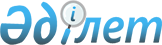 2018 - 2020 жылдарға арналған ауылдар мен ауылдық округтердің бюджеттері туралыМаңғыстау облысы Маңғыстау аудандық мәслихатының 2017 жылғы 29 жетоқсандағы № 13/152 шешімі. Маңғыстау облысы Әділет департаментінде 2018 жылғы 23 қаңтарда № 3520 болып тіркелді.
      РҚАО-ның ескертпесі.

      Құжаттың мәтінінде түпнұсқаның пунктуациясы мен орфографиясы сақталған.
      Қазақстан Республикасының 2008 жылғы 4 желтоқсандағы Бюджет кодексіне, Қазақстан Республикасының 2001 жылғы 23 қаңтардағы "Қазақстан Республикасындағы жергілікті мемлекеттік басқару және өзін-өзі басқару туралы", 2017 жылғы 30 қарашадағы "2018-2020 жылдарға арналған республикалық бюджет туралы" Заңдарына және Маңғыстау аудандық мәслихатының 2017 жылғы 21 желтоқсандағы №12/145 "2018-2020 жылдарға арналған аудандық бюджет туралы" (нормативтік құқықтық актілерді мемлекеттік тіркеу Тізілімінде №3506 болып тіркелген) шешіміне сәйкес, Маңғыстау аудандық мәслихаты ШЕШІМ ҚАБЫЛДАДЫ:
      1. 2018-2020 жылдарға арналған ауылдар мен ауылдық округтердің бюджеттері тиісінше 1, 4, 7, 10, 13, 16, 19 және 22 қосымшаларға сәйкес, оның ішінде 2018 жылға келесідей көлемдерде бекітілсін:
      1) кірістер - 930 047,4 мың теңге, оның ішінде:
      салықтық түсімдер бойынша – 75 037,0 мың теңге;
      салықтық емес түсімдер бойынша – 13 682,4 мың теңге;
      негізгі капиталды сатудан түсетін түсімдер - 0 теңге;
      трансферттер түсімдері бойынша – 841 328,0 мың теңге;
      2) шығындар - 930 047,4 мың теңге;
      3) таза бюджеттік кредиттеу - 0 теңге, оның ішінде:
      бюджеттік кредиттер - 0 теңге; 
      бюджеттік кредиттерді өтеу - 0 теңге;
      4) қаржы активтерімен жасалатын операциялар бойынша сальдо - 0 теңге, оның ішінде:
      қаржы активтерін сатып алу - 0 теңге;
      мемлекеттік қаржы активтерін сатудан түсетін түсімдер - 0 теңге;
      5) бюджет тапшылығы (профициті) – 0 теңге;
      6) бюджет тапшылығын қаржыландыру (профицитін пайдалану) - 0 теңге, оның ішінде:
      қарыздар түсімі - 0 теңге;
      қарыздарды өтеу - 0 теңге;
      бюджет қаражатының пайдаланылатын қалдықтары – 0 теңге.
      Ескерту. 1 тармақ жаңа редакцияда – Маңғыстау облысы Маңғыстау аудандық мәслихатының 24.12.2018 № 21/247 шешімімен (01.01.2018 бастап қолданысқа енгізіледі).


      2. 2018 жылға ауылдар мен ауылдық округтердің бюджеттеріне кірістерді бөлу нормативтері мынадай көлемде белгіленсін:
      1) төлем көзінен салық салынбайтын табыстарынан ұсталатын жеке табыс салығы - 100 пайыз.
      Ескерту. 2 тармақ жаңа редакцияда – Маңғыстау облысы Маңғыстау аудандық мәслихатының 04.06.2018 № 17/186 шешімімен (01.01.2018 бастап қолданысқа енгізіледі).


      3. 2018 жылға арналған ауылдар мен ауылдық округтердің бюджеттеріне аудандық бюджеттен 744 869,0 мың теңге сомасында бюджеттік субвенция белгіленсін, оның ішінде:
      Шетпе ауылдық бюджетіне - 348 253,2 мың теңге;
      Жыңғылды ауылдық бюджетіне - 75 278,0 мың теңге;
      Сайөтес ауылдық округ бюджетіне - 69 291,6 мың теңге;
      Тұщықұдық ауылдық округ бюджетіне - 45 894,5 мың теңге;
      Қызан ауылдық бюджетіне - 44 550,1 мың теңге;
      Ақтөбе ауылдық округ бюджетіне - 69 194,0 мың теңге;
      Шайыр ауылдық округ бюджетіне - 50 529,6 мың теңге;
      Жармыш ауылдық бюджетіне - 41 878,0 мың теңге.
      Ескерту. 3 тармақ жаңа редакцияда – Маңғыстау облысы Маңғыстау аудандық мәслихатының 24.12.2018 № 21/247 шешімімен (01.01.2018 бастап қолданысқа енгізіледі).


      3-1. 2018 жылға арналған ауылдар мен ауылдық округтердің бюджеттеріне аудандық бюджеттен 96 459,0 мың теңге сомасында ағымдағы нысаналы трансферттер белгіленсін, оның ішінде:
      Шетпе ауылдық бюджетіне - 23 429,0 мың теңге;
      Жыңғылды ауылдық бюджетіне - 10 510,0 мың теңге;
      Сайөтес ауылдық округ бюджетіне - 11 210,0 мың теңге;
      Тұщықұдық ауылдық округ бюджетіне - 10 345,0 мың теңге;
      Қызан ауылдық бюджетіне - 11 890,0 мың теңге;
      Ақтөбе ауылдық округ бюджетіне - 11 010,0 мың теңге;
      Шайыр ауылдық округ бюджетіне - 9 965,0 мың теңге;
      Жармыш ауылдық бюджетіне - 8 100,0 мың теңге.
      Ескерту. 3-1 тармақ жаңа редакцияда – Маңғыстау облысы Маңғыстау аудандық мәслихатының 24.12.2018 № 21/247 шешімімен (01.01.2018 бастап қолданысқа енгізіледі).


      4. 2015 жылғы 25 қарашадағы Қазақстан Республикасының Еңбек кодексінің 139 бабының 9 тармағына сәйкес, азаматтық қызметшілер болып табылатын және ауылдық жерде жұмыс істейтін денсаулық сақтау, әлеуметтік қамсыздандыру, білім беру, мәдениет, спорт және ветеринария саласындағы мамандарға бюджет қаражаты есебінен қызметтің осы түрлерімен қалалық жағдайда айналысатын азаматтық қызметшілердің айлықақыларымен және мөлшерлемелерімен салыстырғанда кемінде жиырма бес пайызға жоғарылатылған лауазымдық айлықақылар мен тарифтік мөлшерлемелер белгіленсін. 
      5. "Маңғыстау аудандық мәслихатының аппараты" мемлекеттік мекемесі (аппарат басшысы Е.Қалиев) осы шешімнің әділет органдарында мемлекеттік тіркелуін, оның Қазақстан Республикасы нормативтік құқықтық актілерінің эталондық бақылау банкінде және бұқаралық ақпарат құралдарында ресми жариялануын қамтамасыз етсін.
      6. Осы шешімнің орындалуын бақылау Маңғыстау ауданының әкімінің орынбасарына (Т.Қылаңов) жүктелсін.
       7. Осы шешім 2018 жылдың 1 қаңтарынан бастап қолданысқа енгізіледі.
      "КЕЛІСІЛДІ"
      "Маңғыстау аудандық экономика
      және қаржы бөлімі" мемлекеттік 
      мекемесінің басшысы
      Шабикова Рима Нерражимовна
      ____________________ 
      "29" 12. 2017ж.  2018 жылға арналған Шетпе ауылының бюджеті
      Ескерту. 1 қосымша жаңа редакцияда – Маңғыстау облысы Маңғыстау аудандық мәслихатының 24.12.2018 № 21/247 шешімімен (01.01.2018 бастап қолданысқа енгізіледі). 2019 жылға арналған Шетпе ауылының бюджеті 2020 жылға арналған Шетпе ауылының бюджеті 2018 жылға арналған Жыңғылды ауылының бюджеті
      Ескерту. 4 қосымша жаңа редакцияда – Маңғыстау облысы Маңғыстау аудандық мәслихатының 24.12.2018 № 21/247 шешімімен (01.01.2018 бастап қолданысқа енгізіледі). 2019 жылға арналған Жыңғылды ауылының бюджеті 2020 жылға арналған Жыңғылды ауылының бюджеті 2018 жылға арналған Сайөтес ауылдық округінің бюджеті
      Ескерту. 7 қосымша жаңа редакцияда – Маңғыстау облысы Маңғыстау аудандық мәслихатының 24.12.2018 № 21/247 шешімімен (01.01.2018 бастап қолданысқа енгізіледі). 2019 жылға арналған Сайөтес ауылдық округінің бюджеті 2020 жылға арналған Сайөтес ауылдық округінің бюджеті 2018 жылға арналған Тұщықұдық ауылдық округінің бюджеті
      Ескерту. 10 қосымша жаңа редакцияда – Маңғыстау облысы Маңғыстау аудандық мәслихатының 24.12.2018 № 21/247 шешімімен (01.01.2018 бастап қолданысқа енгізіледі). 2019 жылға арналған Тұщықұдық ауылдық округінің бюджеті 2020 жылға арналған Тұщықұдық ауылдық округінің бюджеті 2018 жылға арналған Қызан ауылының бюджеті
      Ескерту. 13 қосымша жаңа редакцияда – Маңғыстау облысы Маңғыстау аудандық мәслихатының 24.12.2018 № 21/247 шешімімен (01.01.2018 бастап қолданысқа енгізіледі). 2019 жылға арналған Қызан ауылының бюджеті 2020 жылға арналған Қызан ауылының бюджеті 2018 жылға арналған Ақтөбе ауылдық округінің бюджеті
      Ескерту. 16 қосымша жаңа редакцияда – Маңғыстау облысы Маңғыстау аудандық мәслихатының 24.12.2018 № 21/247 шешімімен (01.01.2018 бастап қолданысқа енгізіледі). 2019 жылға арналған Ақтөбе ауылдық округінің бюджеті 2020 жылға арналған Ақтөбе ауылдық округінің бюджеті 2018 жылға арналған Шайыр ауылдық округінің бюджеті
      Ескерту. 19 қосымша жаңа редакцияда – Маңғыстау облысы Маңғыстау аудандық мәслихатының 24.12.2018 № 21/247 шешімімен (01.01.2018 бастап қолданысқа енгізіледі). 2019 жылға арналған Шайыр ауылдық округінің бюджеті 2020 жылға арналған Шайыр ауылдық округінің бюджеті 2018 жылға арналған Жармыш ауылының бюджеті
      Ескерту. 22 қосымша жаңа редакцияда – Маңғыстау облысы Маңғыстау аудандық мәслихатының 24.12.2018 № 21/247 шешімімен (01.01.2018 бастап қолданысқа енгізіледі). 2019 жылға арналған Жармыш ауылының бюджеті 2020 жылға арналған Жармыш ауылының бюджеті
					© 2012. Қазақстан Республикасы Әділет министрлігінің «Қазақстан Республикасының Заңнама және құқықтық ақпарат институты» ШЖҚ РМК
				
      Сессия төрағасы, 

      аудандық Мәслихат хатшысы

А.Сарбалаев
Маңғыстау аудандық мәслихатының 2017 жылғы 29 желтоқсандағы №13/152 шешіміне 1 қосымша
Санаты
Сыныбы
Сыныбы
Сыныбы
Кіші сыныбы
А т а у ы
А т а у ы
Сомасы, мың теңге
Сомасы, мың теңге
Санаты
Сыныбы
Сыныбы
Сыныбы
Кіші сыныбы
А т а у ы
А т а у ы I.Кірістер I.Кірістер 427 742,0 427 742,0
1
Салықтық түсімдер
Салықтық түсімдер
51 808,0
51 808,0
0 1
0 1
0 1
Табыс салығы
Табыс салығы
16 500,0
16 500,0
2
Жеке табыс салығы
Жеке табыс салығы
16 500,0
16 500,0
0 4
0 4
0 4
Меншікке салынатын салықтар
Меншікке салынатын салықтар
35 308,0
35 308,0
1
Мүлікке салынатын салықтар
Мүлікке салынатын салықтар
535,0
535,0
3
Жер салығы
Жер салығы
314,0
314,0
4
Көлік құралдарына салынатын салық
Көлік құралдарына салынатын салық
34 459,0
34 459,0
2
Салықтық емес түсімдер
Салықтық емес түсімдер
4 251,8
4 251,8
0 1
0 1
0 1
Мемлекеттік меншіктен түсетін кірістер
Мемлекеттік меншіктен түсетін кірістер
1 400,0
1 400,0
5
Мемлекет меншігіндегі мүлікті жалға беруден түсетін кірістер
Мемлекет меншігіндегі мүлікті жалға беруден түсетін кірістер
1 400,0
1 400,0
06
06
06
Басқа да салықтық емес түсімдер
Басқа да салықтық емес түсімдер
2 851,8
2 851,8
1
Басқа да салықтық емес түсімдер
Басқа да салықтық емес түсімдер
2 851,8
2 851,8
4
Трансферттердің түсімдері
Трансферттердің түсімдері
371 682,2
371 682,2
0 2
0 2
0 2
Мемлекеттiк басқарудың жоғары тұрған органдарынан түсетiн трансферттер
Мемлекеттiк басқарудың жоғары тұрған органдарынан түсетiн трансферттер
371 682,2
371 682,2
3
 Аудандардың (облыстық маңызы бар қаланың) бюджетінен трансферттер
 Аудандардың (облыстық маңызы бар қаланың) бюджетінен трансферттер
371 682,2
371 682,2
Функционалдық топ
Функционалдық топ
Бюджеттік бағдарламалардың әкімшісі
Бағдарлама
Бағдарлама
Бағдарлама
А т а у ы
А т а у ы
Сомасы, мың теңге
Функционалдық топ
Функционалдық топ
Бюджеттік бағдарламалардың әкімшісі
Бағдарлама
Бағдарлама
Бағдарлама
А т а у ы
А т а у ы ІІ.Шығындар ІІ.Шығындар 427 742,0
01
01
Жалпы сипаттағы мемлекеттiк қызметтер 
Жалпы сипаттағы мемлекеттiк қызметтер 
35 799,0
124
Аудандық маңызы бар қала, ауыл, кент, ауылдық округ әкімінің аппараты
Аудандық маңызы бар қала, ауыл, кент, ауылдық округ әкімінің аппараты
35 799,0
001
001
001
Аудандық маңызы бар қала, ауыл, кент, ауылдық округ әкімінің қызметін қамтамасыз ету жөніндегі қызметтер
Аудандық маңызы бар қала, ауыл, кент, ауылдық округ әкімінің қызметін қамтамасыз ету жөніндегі қызметтер
35 799,0
04
04
Бiлiм беру
Бiлiм беру
309 188,0
124
Аудандық маңызы бар қала, ауыл, кент, ауылдық округ әкімінің аппараты
Аудандық маңызы бар қала, ауыл, кент, ауылдық округ әкімінің аппараты
309 188,0
004
004
004
Мектепке дейінгі тәрбиелеу және оқыту және мектепке дейінгі тәрбиелеу және оқыту ұйымдарында медициналық қызмет көрсетуді ұйымдастыру
Мектепке дейінгі тәрбиелеу және оқыту және мектепке дейінгі тәрбиелеу және оқыту ұйымдарында медициналық қызмет көрсетуді ұйымдастыру
309 188,0
07
07
Тұрғын үй-коммуналдық шаруашылық
Тұрғын үй-коммуналдық шаруашылық
82 365,0
124
Аудандық маңызы бар қала, ауыл, кент, ауылдық округ әкімінің аппараты
Аудандық маңызы бар қала, ауыл, кент, ауылдық округ әкімінің аппараты
82 365,0
008
008
008
Елді мекендердегі көшелерді жарықтандыру
Елді мекендердегі көшелерді жарықтандыру
42 293,0
009
009
009
Елді мекендердің санитариясын қамтамасыз ету
Елді мекендердің санитариясын қамтамасыз ету
20 072,0
011
011
011
Елді мекендерді абаттандыру мен көгалдандыру
Елді мекендерді абаттандыру мен көгалдандыру
20 000,0
08
08
Мәдениет, спорт, туризм және ақпараттық кеңістiк
Мәдениет, спорт, туризм және ақпараттық кеңістiк
390,0
124
Аудандық маңызы бар қала, ауыл, кент, ауылдық округ әкімінің аппараты
Аудандық маңызы бар қала, ауыл, кент, ауылдық округ әкімінің аппараты
390,0
028
028
028
Жергілікті деңгейде дене шынықтыру-сауықтыру және спорттық іс-шараларды өткізу
Жергілікті деңгейде дене шынықтыру-сауықтыру және спорттық іс-шараларды өткізу
390,0
III.Таза бюджеттік кредиттеу 
III.Таза бюджеттік кредиттеу 
0,0
Бюджеттік кредиттер
Бюджеттік кредиттер
0,0
ІV.Қаржы активтерімен операциялар бойынша сальдо
ІV.Қаржы активтерімен операциялар бойынша сальдо
0,0
Қаржы активтерін сатып алу 
Қаржы активтерін сатып алу 
0,0
Мемлекеттің қаржы активтерін сатудан түсетін түсімдер
Мемлекеттің қаржы активтерін сатудан түсетін түсімдер
0,0
V.Бюджет тапшылығы (профициті)
V.Бюджет тапшылығы (профициті)
0,0
VІ.Бюджет тапшылығын қаржыландыру (профицитін пайдалану)
VІ.Бюджет тапшылығын қаржыландыру (профицитін пайдалану)
0,0
Бюджет қаражатының пайдаланылатын қалдықтары
Бюджет қаражатының пайдаланылатын қалдықтары
0,0Маңғыстау аудандық мәслихатының 2017 жылғы 29 желтоқсандағы №13/152 шешіміне 2 қосымша
Санаты
Сыныбы
Кіші сыныбы
А т а у ы
Сомасы, мың теңге
Санаты
Сыныбы
Кіші сыныбы
А т а у ы
Сомасы, мың теңге
I.Кірістер
444 087,0
1
Салықтық түсімдер
49 690,0
0 1
Табыс салығы
1 845,0
2
Жеке табыс салығы
1 845,0
0 4
Меншікке салынатын салықтар
47 845,0
1
Мүлікке салынатын салықтар
893,0
3
Жер салығы
535,0
4
Көлік құралдарына салынатын салық
46 417,0
2
Салықтық емес түсімдер
1 284,0
0 1
Мемлекеттік меншіктен түсетін кірістер
1 284,0
5
Мемлекет меншігіндегі мүлікті жалға беруден түсетін кірістер
1 284,0
4
Трансферттердің түсімдері
393 113,0
0 2
Мемлекеттiк басқарудың жоғары тұрған органдарынан түсетiн трансферттер
393 113,0
3
 Аудандардың (облыстық маңызы бар қаланың) бюджетінен трансферттер
393 113,0
Функционалдық топ

 
Бюджеттік бағдарламалардың әкімшісі

 
Бағдарлама

 
А т а у ы
Сомасы, мың теңге
Функционалдық топ

 
Бюджеттік бағдарламалардың әкімшісі

 
Бағдарлама

 
А т а у ы
Сомасы, мың теңге
П.Шығындар
444 087,0
01
Жалпы сипаттағы мемлекеттiк қызметтер 
25 314,0
124
Аудандық маңызы бар қала, ауыл, кент, ауылдық округ әкімінің аппараты
25 314,0
001
Аудандық маңызы бар қала, ауыл, кент, ауылдық округ әкімінің қызметін қамтамасыз ету жөніндегі қызметтер
25 314,0
04
Бiлiм беру
330 243,0
124
Аудандық маңызы бар қала, ауыл, кент, ауылдық округ әкімінің аппараты
330 243,0
004
Мектепке дейінгі тәрбиелеу және оқыту және мектепке дейінгі тәрбиелеу және оқыту ұйымдарында медициналық қызмет көрсетуді ұйымдастыру
330 243,0
07
Тұрғын үй-коммуналдық шаруашылық
88 130,0
124
Аудандық маңызы бар қала, ауыл, кент, ауылдық округ әкімінің аппараты
88 130,0
008
Елді мекендердегі көшелерді жарықтандыру
45 253,0
009
Елді мекендердің санитариясын қамтамасыз ету
21 477,0
011
Елді мекендерді абаттандыру мен көгалдандыру
21 400,0
08
Мәдениет, спорт, туризм және ақпараттық кеңістiк
400,0
124
Аудандық маңызы бар қала, ауыл, кент, ауылдық округ әкімінің аппараты
400,0
028
Жергілікті деңгейде дене шынықтыру-сауықтыру және спорттық іс-шараларды өткізу
400,0
III.Таза бюджеттік кредиттеу 
0,0
Бюджеттік кредиттер
0,0
ІV.Қаржы активтерімен операциялар бойынша сальдо
0,0
Қаржы активтерін сатып алу 
0,0
Мемлекеттің қаржы активтерін сатудан түсетін түсімдер
0,0
V.Бюджет тапшылығы (профициті)
0,0
VІ.Бюджет тапшылығын қаржыландыру (профицитін пайдалану)
0,0
Бюджет қаражатының пайдаланылатын қалдықтары
0,0Маңғыстау аудандық мәслихатының 2017 жылғы 29 желтоқсандағы №13/152 шешіміне 3 қосымша
Санаты
Сыныбы
Кіші сыныбы
А т а у ы
Сомасы, мың теңге
Санаты
Сыныбы
Кіші сыныбы
А т а у ы
Сомасы, мың теңге
I.Кірістер
466 780,0
1
Салықтық түсімдер
61 169,0
0 1
Табыс салығы
9 975,0
2
Жеке табыс салығы
9 975,0
0 4
Меншікке салынатын салықтар
51 194,0
1
Мүлікке салынатын салықтар
956,0
3
Жер салығы
572,0
4
Көлік құралдарына салынатын салық
49 666,0
2
Салықтық емес түсімдер
1 374,0
0 1
Мемлекеттік меншіктен түсетін кірістер
1 374,0
5
Мемлекет меншігіндегі мүлікті жалға беруден түсетін кірістер
1 374,0
4
Трансферттердің түсімдері
404 237,0
0 2
Мемлекеттiк басқарудың жоғары тұрған органдарынан түсетiн трансферттер
404 237,0
3
 Аудандардың (облыстық маңызы бар қаланың) бюджетінен трансферттер
404 237,0
Функционалдық топ

 
Бюджеттік бағдарламалардың әкімшісі

 
Бағдарлама

 
А т а у ы
Сомасы, мың теңге
Функционалдық топ

 
Бюджеттік бағдарламалардың әкімшісі

 
Бағдарлама

 
А т а у ы
Сомасы, мың теңге
П.Шығындар
466 780,0
01
Жалпы сипаттағы мемлекеттiк қызметтер 
25 817,0
124
Аудандық маңызы бар қала, ауыл, кент, ауылдық округ әкімінің аппараты
25 817,0
001
Аудандық маңызы бар қала, ауыл, кент, ауылдық округ әкімінің қызметін қамтамасыз ету жөніндегі қызметтер
25 817,0
04
Бiлiм беру
320 234,0
124
Аудандық маңызы бар қала, ауыл, кент, ауылдық округ әкімінің аппараты
320 234,0
004
Мектепке дейінгі тәрбиелеу және оқыту және мектепке дейінгі тәрбиелеу және оқыту ұйымдарында медициналық қызмет көрсетуді ұйымдастыру
320 234,0
07
Тұрғын үй-коммуналдық шаруашылық
120 179,0
124
Аудандық маңызы бар қала, ауыл, кент, ауылдық округ әкімінің аппараты
120 179,0
008
Елді мекендердегі көшелерді жарықтандыру
48 439,0
009
Елді мекендердің санитариясын қамтамасыз ету
29 180,0
011
Елді мекендерді абаттандыру мен көгалдандыру
42 560,0
08
Мәдениет, спорт, туризм және ақпараттық кеңістiк
550,0
124
Аудандық маңызы бар қала, ауыл, кент, ауылдық округ әкімінің аппараты
550,0
028
Жергілікті деңгейде дене шынықтыру-сауықтыру және спорттық іс-шараларды өткізу
550,0
III.Таза бюджеттік кредиттеу 
0,0
Бюджеттік кредиттер
0,0
ІV.Қаржы активтерімен операциялар бойынша сальдо
0,0
Қаржы активтерін сатып алу 
0,0
Мемлекеттің қаржы активтерін сатудан түсетін түсімдер
0,0
V.Бюджет тапшылығы (профициті)
0,0
VІ.Бюджет тапшылығын қаржыландыру (профицитін пайдалану)
0,0
Бюджет қаражатының пайдаланылатын қалдықтары
0,0Маңғыстау аудандық мәслихатының 2017 жылғы 29 желтоқсандағы №13/152 шешіміне 4 қосымша
Санаты
Сыныбы
Сыныбы
Сыныбы
Кіші сыныбы
А т а у ы
А т а у ы
Сомасы, мың теңге
Сомасы, мың теңге
Санаты
Сыныбы
Сыныбы
Сыныбы
Кіші сыныбы
А т а у ы
А т а у ы I.Кірістер I.Кірістер 93 929,0 93 929,0
1
Салықтық түсімдер
Салықтық түсімдер
5 161,0
5 161,0
0 1
0 1
0 1
Табыс салығы
Табыс салығы
1 385,0
1 385,0
2
Жеке табыс салығы
Жеке табыс салығы
1 385,0
1 385,0
0 4
0 4
0 4
Меншікке салынатын салықтар
Меншікке салынатын салықтар
3 776,0
3 776,0
1
Мүлікке салынатын салықтар
Мүлікке салынатын салықтар
105,0
105,0
3
Жер салығы
Жер салығы
50,0
50,0
4
Көлік құралдарына салынатын салық
Көлік құралдарына салынатын салық
3 621,0
3 621,0
2
Салықтық емес түсімдер
Салықтық емес түсімдер
2 980,0
2 980,0
0 1
0 1
0 1
Мемлекеттік меншіктен түсетін кірістер
Мемлекеттік меншіктен түсетін кірістер
147,0
147,0
5
Мемлекет меншігіндегі мүлікті жалға беруден түсетін кірістер
Мемлекет меншігіндегі мүлікті жалға беруден түсетін кірістер
147,0
147,0
06
06
06
Басқа да салықтық емес түсімдер
Басқа да салықтық емес түсімдер
2 833,0
2 833,0
1
Басқа да салықтық емес түсімдер
Басқа да салықтық емес түсімдер
2 833,0
2 833,0
4
Трансферттердің түсімдері
Трансферттердің түсімдері
85 788,0
85 788,0
0 2
0 2
0 2
Мемлекеттiк басқарудың жоғары тұрған органдарынан түсетiн трансферттер
Мемлекеттiк басқарудың жоғары тұрған органдарынан түсетiн трансферттер
85 788,0
85 788,0
3
Аудандардың (облыстық маңызы бар қаланың) бюджетінен трансферттер
Аудандардың (облыстық маңызы бар қаланың) бюджетінен трансферттер
85 788,0
85 788,0
Функционалдық топ
Функционалдық топ
Бюджеттік бағдарламалардың әкімшісі
Бағдарлама
Бағдарлама
Бағдарлама
А т а у ы
А т а у ы
Сомасы, мың теңге
Функционалдық топ
Функционалдық топ
Бюджеттік бағдарламалардың әкімшісі
Бағдарлама
Бағдарлама
Бағдарлама
А т а у ы
А т а у ы II.Шығындар II.Шығындар 93 929,0
01
01
Жалпы сипаттағы мемлекеттiк қызметтер 
Жалпы сипаттағы мемлекеттiк қызметтер 
24 076,0
124
Аудандық маңызы бар қала, ауыл, кент, ауылдық округ әкімінің аппараты
Аудандық маңызы бар қала, ауыл, кент, ауылдық округ әкімінің аппараты
24 076,0
001
001
001
Аудандық маңызы бар қала, ауыл, кент, ауылдық округ әкімінің қызметін қамтамасыз ету жөніндегі қызметтер
Аудандық маңызы бар қала, ауыл, кент, ауылдық округ әкімінің қызметін қамтамасыз ету жөніндегі қызметтер
24 076,0
04
04
Бiлiм беру
Бiлiм беру
57 267,0
124
Аудандық маңызы бар қала, ауыл, кент, ауылдық округ әкімінің аппараты
Аудандық маңызы бар қала, ауыл, кент, ауылдық округ әкімінің аппараты
57 267,0
004
004
004
Мектепке дейінгі тәрбиелеу және оқыту және мектепке дейінгі тәрбиелеу және оқыту ұйымдарында медициналық қызмет көрсетуді ұйымдастыру
Мектепке дейінгі тәрбиелеу және оқыту және мектепке дейінгі тәрбиелеу және оқыту ұйымдарында медициналық қызмет көрсетуді ұйымдастыру
57 267,0
06
06
Әлеуметтiк көмек және әлеуметтiк қамсыздандыру
Әлеуметтiк көмек және әлеуметтiк қамсыздандыру
1337,0
124
Аудандық маңызы бар қала, ауыл, кент, ауылдық округ әкімінің аппараты
Аудандық маңызы бар қала, ауыл, кент, ауылдық округ әкімінің аппараты
1337,0
003
003
003
Мұқтаж азаматтарға үйде әлеуметтік көмек көрсету
Мұқтаж азаматтарға үйде әлеуметтік көмек көрсету
1337,0
07
07
Тұрғын үй-коммуналдық шаруашылық
Тұрғын үй-коммуналдық шаруашылық
11 019,0
124
Аудандық маңызы бар қала, ауыл, кент, ауылдық округ әкімінің аппараты
Аудандық маңызы бар қала, ауыл, кент, ауылдық округ әкімінің аппараты
11 019,0
008
008
008
Елді мекендердегі көшелерді жарықтандыру
Елді мекендердегі көшелерді жарықтандыру
4 387,0
009
009
009
Елді мекендердің санитариясын қамтамасыз ету
Елді мекендердің санитариясын қамтамасыз ету
6 541,0
011
011
011
Елді мекендерді абаттандыру мен көгалдандыру
Елді мекендерді абаттандыру мен көгалдандыру
91,0
08
08
Мәдениет, спорт, туризм және ақпараттық кеңістiк
Мәдениет, спорт, туризм және ақпараттық кеңістiк
230,0
124
Аудандық маңызы бар қала, ауыл, кент, ауылдық округ әкімінің аппараты
Аудандық маңызы бар қала, ауыл, кент, ауылдық округ әкімінің аппараты
230,0
028
028
028
Жергілікті деңгейде дене шынықтыру-сауықтыру және спорттық іс-шараларды өткізу
Жергілікті деңгейде дене шынықтыру-сауықтыру және спорттық іс-шараларды өткізу
230,0 III.Таза бюджеттік кредиттеу  III.Таза бюджеттік кредиттеу  0,0
Бюджеттік кредиттер
Бюджеттік кредиттер
0,0 ІV.Қаржы активтерімен операциялар бойынша сальдо ІV.Қаржы активтерімен операциялар бойынша сальдо 0,0
Қаржы активтерін сатып алу 
Қаржы активтерін сатып алу 
0,0
Мемлекеттің қаржы активтерін сатудан түсетін түсімдер
Мемлекеттің қаржы активтерін сатудан түсетін түсімдер
0,0 V.Бюджет тапшылығы (профициті) V.Бюджет тапшылығы (профициті) 0,0 VІ.Бюджет тапшылығын қаржыландыру (профицитін пайдалану) VІ.Бюджет тапшылығын қаржыландыру (профицитін пайдалану) 0,0
Бюджет қаражатының пайдаланылатын қалдықтары
Бюджет қаражатының пайдаланылатын қалдықтары
0,0Маңғыстау аудандық мәслихатының 2017 жылғы 29 желтоқсандағы №13/152 шешіміне 5 қосымша
Санаты
Сыныбы
Кіші сыныбы
А т а у ы
Сомасы, мың теңге
Санаты
Сыныбы
Кіші сыныбы
А т а у ы
Сомасы, мың теңге
I.Кірістер
92 932,0
1
Салықтық түсімдер
4 648,0
0 1
Табыс салығы
513,0
2
Жеке табыс салығы
513,0
0 4
Меншікке салынатын салықтар
4 135,0
1
Мүлікке салынатын салықтар
166,0
3
Жер салығы
96,0
4
Көлік құралдарына салынатын салық
3 873,0
2
Салықтық емес түсімдер
160,0
0 1
Мемлекеттік меншіктен түсетін кірістер
160,0
5
Мемлекет меншігіндегі мүлікті жалға беруден түсетін кірістер
160,0
4
Трансферттердің түсімдері
88 124,0
0 2
Мемлекеттiк басқарудың жоғары тұрған органдарынан түсетiн трансферттер
88 124,0
3
 Аудандардың (облыстық маңызы бар қаланың) бюджетінен трансферттер
88 124,0
Функционалдық топ

 
Бюджеттік бағдарламалардың әкімшісі

 
Бағдарлама

 
А т а у ы
Сомасы, мың теңге
Функционалдық топ

 
Бюджеттік бағдарламалардың әкімшісі

 
Бағдарлама

 
А т а у ы
Сомасы, мың теңге
П.Шығындар
92 932,0
01
Жалпы сипаттағы мемлекеттiк қызметтер 
16 495,0
124
Аудандық маңызы бар қала, ауыл, кент, ауылдық округ әкімінің аппараты
16 495,0
001
Аудандық маңызы бар қала, ауыл, кент, ауылдық округ әкімінің қызметін қамтамасыз ету жөніндегі қызметтер
16 495,0
04
Бiлiм беру
61 276,0
124
Аудандық маңызы бар қала, ауыл, кент, ауылдық округ әкімінің аппараты
61 276,0
004
Мектепке дейінгі тәрбиелеу және оқыту және мектепке дейінгі тәрбиелеу және оқыту ұйымдарында медициналық қызмет көрсетуді ұйымдастыру
61 276,0
06
Әлеуметтiк көмек және әлеуметтiк қамсыздандыру
1 850,0
124
Аудандық маңызы бар қала, ауыл, кент, ауылдық округ әкімінің аппараты
1 850,0
003
Мұқтаж азаматтарға үйде әлеуметтік көмек көрсету
1 850,0
07
Тұрғын үй-коммуналдық шаруашылық
13 011,0
124
Аудандық маңызы бар қала, ауыл, кент, ауылдық округ әкімінің аппараты
13 011,0
008
Елді мекендердегі көшелерді жарықтандыру
4 694,0
009
Елді мекендердің санитариясын қамтамасыз ету
7 637,0
011
Елді мекендерді абаттандыру мен көгалдандыру
680,0
08
Мәдениет, спорт, туризм және ақпараттық кеңістiк
300,0
124
Аудандық маңызы бар қала, ауыл, кент, ауылдық округ әкімінің аппараты
300,0
028
Жергілікті деңгейде дене шынықтыру-сауықтыру және спорттық іс-шараларды өткізу
300,0
III.Таза бюджеттік кредиттеу 
0,0
Бюджеттік кредиттер
0,0
ІV.Қаржы активтерімен операциялар бойынша сальдо
0,0
Қаржы активтерін сатып алу 
0,0
Мемлекеттің қаржы активтерін сатудан түсетін түсімдер
0,0
V.Бюджет тапшылығы (профициті)
0,0
VІ.Бюджет тапшылығын қаржыландыру (профицитін пайдалану)
0,0
Бюджет қаражатының пайдаланылатын қалдықтары
0,0Маңғыстау аудандық мәслихатының 2017 жылғы 29 желтоқсандағы №13/152 шешіміне 6 қосымша
Санаты
Сыныбы
Кіші сыныбы
А т а у ы
Сомасы, мың теңге
Санаты
Сыныбы
Кіші сыныбы
А т а у ы
Сомасы, мың теңге
I.Кірістер
96 488,0
1
Салықтық түсімдер
7 197,0
0 1
Табыс салығы
2 772,0
2
Жеке табыс салығы
2 772,0
0 4
Меншікке салынатын салықтар
4 425,0
1
Мүлікке салынатын салықтар
177,0
3
Жер салығы
103,0
4
Көлік құралдарына салынатын салық
4 145,0
2
Салықтық емес түсімдер
172,0
0 1
Мемлекеттік меншіктен түсетін кірістер
172,0
5
Мемлекет меншігіндегі мүлікті жалға беруден түсетін кірістер
172,0
4
Трансферттердің түсімдері
89 119,0
0 2
Мемлекеттiк басқарудың жоғары тұрған органдарынан түсетiн трансферттер
89 119,0
3
Аудандардың (облыстық маңызы бар қаланың) бюджетінен трансферттер
89 119,0
Функционалдық топ

 
Бюджеттік бағдарламалардың әкімшісі

 
Бағдарлама

 
А т а у ы
Сомасы, мың теңге
Функционалдық топ

 
Бюджеттік бағдарламалардың әкімшісі

 
Бағдарлама

 
А т а у ы
Сомасы, мың теңге
П.Шығындар
96 488,0
01
Жалпы сипаттағы мемлекеттiк қызметтер 
17 650,0
124
Аудандық маңызы бар қала, ауыл, кент, ауылдық округ әкімінің аппараты
17 650,0
001
Аудандық маңызы бар қала, ауыл, кент, ауылдық округ әкімінің қызметін қамтамасыз ету жөніндегі қызметтер
17 650,0
04
Бiлiм беру
61 596,0
124
Аудандық маңызы бар қала, ауыл, кент, ауылдық округ әкімінің аппараты
61 596,0
004
Мектепке дейінгі тәрбиелеу және оқыту және мектепке дейінгі тәрбиелеу және оқыту ұйымдарында медициналық қызмет көрсетуді ұйымдастыру
61 596,0
06
Әлеуметтiк көмек және әлеуметтiк қамсыздандыру
1 980,0
124
Аудандық маңызы бар қала, ауыл, кент, ауылдық округ әкімінің аппараты
1 980,0
003
Мұқтаж азаматтарға үйде әлеуметтік көмек көрсету
1 980,0
07
Тұрғын үй-коммуналдық шаруашылық
14 912,0
124
Аудандық маңызы бар қала, ауыл, кент, ауылдық округ әкімінің аппараты
14 912,0
008
Елді мекендердегі көшелерді жарықтандыру
5 012,0
009
Елді мекендердің санитариясын қамтамасыз ету
9 172,0
011
Елді мекендерді абаттандыру мен көгалдандыру
728,0
08
Мәдениет, спорт, туризм және ақпараттық кеңістiк
350,0
124
Аудандық маңызы бар қала, ауыл, кент, ауылдық округ әкімінің аппараты
350,0
028
Жергілікті деңгейде дене шынықтыру-сауықтыру және спорттық іс-шараларды өткізу
350,0
III.Таза бюджеттік кредиттеу 
0,0
Бюджеттік кредиттер
0,0
ІV.Қаржы активтерімен операциялар бойынша сальдо
0,0
Қаржы активтерін сатып алу 
0,0
Мемлекеттің қаржы активтерін сатудан түсетін түсімдер
0,0
V.Бюджет тапшылығы (профициті)
0,0
VІ.Бюджет тапшылығын қаржыландыру (профицитін пайдалану)
0,0
Бюджет қаражатының пайдаланылатын қалдықтары
0,0Маңғыстау аудандық мәслихатының 2017 жылғы 29 желтоқсандағы №13/152 шешіміне 7 қосымша
Санаты
Сыныбы
Сыныбы
Сыныбы
Кіші сыныбы
А т а у ы
А т а у ы
Сомасы, мың теңге
Сомасы, мың теңге
Санаты
Сыныбы
Сыныбы
Сыныбы
Кіші сыныбы
А т а у ы
А т а у ы I.Кірістер I.Кірістер 83 443,0 83 443,0
1
Салықтық түсімдер
Салықтық түсімдер
1 845,0
1 845,0
0 1
0 1
0 1
Табыс салығы
Табыс салығы
175,0
175,0
2
Жеке табыс салығы
Жеке табыс салығы
175,0
175,0
0 4
0 4
0 4
Меншікке салынатын салықтар
Меншікке салынатын салықтар
1 670,0
1 670,0
1
Мүлікке салынатын салықтар
Мүлікке салынатын салықтар
50,0
50,0
3
Жер салығы
Жер салығы
70,0
70,0
4
Көлік құралдарына салынатын салық
Көлік құралдарына салынатын салық
1 550,0
1 550,0
2
Салықтық емес түсімдер
Салықтық емес түсімдер
1 096,4
1 096,4
0 1
0 1
0 1
Мемлекеттік меншіктен түсетін кірістер
Мемлекеттік меншіктен түсетін кірістер
150,0
150,0
5
Мемлекет меншігіндегі мүлікті жалға беруден түсетін кірістер
Мемлекет меншігіндегі мүлікті жалға беруден түсетін кірістер
150,0
150,0
06
06
06
Басқа да салықтық емес түсімдер
Басқа да салықтық емес түсімдер
946,4
946,4
1
Басқа да салықтық емес түсімдер
Басқа да салықтық емес түсімдер
946,4
946,4
4
Трансферттердің түсімдері
Трансферттердің түсімдері
80 501,6
80 501,6
0 2
0 2
0 2
Мемлекеттiк басқарудың жоғары тұрған органдарынан түсетiн трансферттер
Мемлекеттiк басқарудың жоғары тұрған органдарынан түсетiн трансферттер
80 501,6
80 501,6
3
Аудандардың (облыстық маңызы бар қаланың) бюджетінен трансферттер
Аудандардың (облыстық маңызы бар қаланың) бюджетінен трансферттер
80 501,6
80 501,6
Функционалдық топ
Функционалдық топ
Бюджеттік бағдарламалардың әкімшісі
Бағдарлама
Бағдарлама
Бағдарлама
А т а у ы
А т а у ы
Сомасы, мың теңге
Функционалдық топ
Функционалдық топ
Бюджеттік бағдарламалардың әкімшісі
Бағдарлама
Бағдарлама
Бағдарлама
А т а у ы
А т а у ы II.Шығындар II.Шығындар 83 443,0
01
01
Жалпы сипаттағы мемлекеттiк қызметтер 
Жалпы сипаттағы мемлекеттiк қызметтер 
31 248,0
124
Аудандық маңызы бар қала, ауыл, кент, ауылдық округ әкімінің аппараты
Аудандық маңызы бар қала, ауыл, кент, ауылдық округ әкімінің аппараты
31 248,0
001
001
001
Аудандық маңызы бар қала, ауыл, кент, ауылдық округ әкімінің қызметін қамтамасыз ету жөніндегі қызметтер
Аудандық маңызы бар қала, ауыл, кент, ауылдық округ әкімінің қызметін қамтамасыз ету жөніндегі қызметтер
31 248,0
04
04
Бiлiм беру
Бiлiм беру
41 476,0
124
Аудандық маңызы бар қала, ауыл, кент, ауылдық округ әкімінің аппараты
Аудандық маңызы бар қала, ауыл, кент, ауылдық округ әкімінің аппараты
41 476,0
004
004
004
Мектепке дейінгі тәрбиелеу және оқыту және мектепке дейінгі тәрбиелеу және оқыту ұйымдарында медициналық қызмет көрсетуді ұйымдастыру
Мектепке дейінгі тәрбиелеу және оқыту және мектепке дейінгі тәрбиелеу және оқыту ұйымдарында медициналық қызмет көрсетуді ұйымдастыру
41 476,0
06
06
Әлеуметтiк көмек және әлеуметтiк қамсыздандыру
Әлеуметтiк көмек және әлеуметтiк қамсыздандыру
1 137,0
124
Аудандық маңызы бар қала, ауыл, кент, ауылдық округ әкімінің аппараты
Аудандық маңызы бар қала, ауыл, кент, ауылдық округ әкімінің аппараты
1 137,0
003
003
003
Мұқтаж азаматтарға үйде әлеуметтік көмек көрсету
Мұқтаж азаматтарға үйде әлеуметтік көмек көрсету
1 137,0
07
07
Тұрғын үй-коммуналдық шаруашылық
Тұрғын үй-коммуналдық шаруашылық
9 112,0
124
Аудандық маңызы бар қала, ауыл, кент, ауылдық округ әкімінің аппараты
Аудандық маңызы бар қала, ауыл, кент, ауылдық округ әкімінің аппараты
9 112,0
008
008
008
Елді мекендердегі көшелерді жарықтандыру
Елді мекендердегі көшелерді жарықтандыру
1 020,0
009
009
009
Елді мекендердің санитариясын қамтамасыз ету
Елді мекендердің санитариясын қамтамасыз ету
7 852,0
011
011
011
Елді мекендерді абаттандыру мен көгалдандыру
Елді мекендерді абаттандыру мен көгалдандыру
240,0
08
08
Мәдениет, спорт, туризм және ақпараттық кеңістiк
Мәдениет, спорт, туризм және ақпараттық кеңістiк
230,0
124
Аудандық маңызы бар қала, ауыл, кент, ауылдық округ әкімінің аппараты
Аудандық маңызы бар қала, ауыл, кент, ауылдық округ әкімінің аппараты
230,0
028
028
028
Жергілікті деңгейде дене шынықтыру-сауықтыру және спорттық іс-шараларды өткізу
Жергілікті деңгейде дене шынықтыру-сауықтыру және спорттық іс-шараларды өткізу
230,0 III.Таза бюджеттік кредиттеу  III.Таза бюджеттік кредиттеу  0,0
Бюджеттік кредиттер
Бюджеттік кредиттер
0,0 ІV.Қаржы активтерімен операциялар бойынша сальдо ІV.Қаржы активтерімен операциялар бойынша сальдо 0,0
Қаржы активтерін сатып алу 
Қаржы активтерін сатып алу 
0,0
Мемлекеттің қаржы активтерін сатудан түсетін түсімдер
Мемлекеттің қаржы активтерін сатудан түсетін түсімдер
0,0 V.Бюджет тапшылығы (профициті) V.Бюджет тапшылығы (профициті) 0,0 VІ.Бюджет тапшылығын қаржыландыру (профицитін пайдалану) VІ.Бюджет тапшылығын қаржыландыру (профицитін пайдалану) 0,0
Бюджет қаражатының пайдаланылатын қалдықтары
Бюджет қаражатының пайдаланылатын қалдықтары
0,0Маңғыстау аудандық мәслихатының 2017 жылғы 29 желтоқсандағы №13/152 шешіміне 8 қосымша
Санаты
Сыныбы
Кіші сыныбы
А т а у ы
Сомасы, мың теңге
Санаты
Сыныбы
Кіші сыныбы
А т а у ы
Сомасы, мың теңге
I.Кірістер
79 058,0
1
Салықтық түсімдер
4 470,0
0 1
Табыс салығы
373,0
2
Жеке табыс салығы
373,0
0 4
Меншікке салынатын салықтар
4 097,0
1
Мүлікке салынатын салықтар
235,0
3
Жер салығы
64,0
4
Көлік құралдарына салынатын салық
3 798,0
2
Салықтық емес түсімдер
160,0
0 1
Мемлекеттік меншіктен түсетін кірістер
160,0
5
Мемлекет меншігіндегі мүлікті жалға беруден түсетін кірістер
160,0
4
Трансферттердің түсімдері
74 428,0
0 2
Мемлекеттiк басқарудың жоғары тұрған органдарынан түсетiн трансферттер
74 428,0
3
 Аудандардың (облыстық маңызы бар қаланың) бюджетінен трансферттер
74 428,0
Функционалдық топ

 
Бюджеттік бағдарламалардың әкімшісі

 
Бағдарлама

 
А т а у ы
Сомасы, мың теңге
Функционалдық топ

 
Бюджеттік бағдарламалардың әкімшісі

 
Бағдарлама

 
А т а у ы
Сомасы, мың теңге
П.Шығындар
79 058,0
01
Жалпы сипаттағы мемлекеттiк қызметтер 
22 138,0
124
Аудандық маңызы бар қала, ауыл, кент, ауылдық округ әкімінің аппараты
22 138,0
001
Аудандық маңызы бар қала, ауыл, кент, ауылдық округ әкімінің қызметін қамтамасыз ету жөніндегі қызметтер
22 138,0
04
Бiлiм беру
44 379,0
124
Аудандық маңызы бар қала, ауыл, кент, ауылдық округ әкімінің аппараты
44 379,0
004
Мектепке дейінгі тәрбиелеу және оқыту және мектепке дейінгі тәрбиелеу және оқыту ұйымдарында медициналық қызмет көрсетуді ұйымдастыру
44 379,0
06
Әлеуметтiк көмек және әлеуметтiк қамсыздандыру
1 217,0
124
Аудандық маңызы бар қала, ауыл, кент, ауылдық округ әкімінің аппараты
1 217,0
003
Мұқтаж азаматтарға үйде әлеуметтік көмек көрсету
1 217,0
07
Тұрғын үй-коммуналдық шаруашылық
11 024,0
124
Аудандық маңызы бар қала, ауыл, кент, ауылдық округ әкімінің аппараты
11 024,0
008
Елді мекендердегі көшелерді жарықтандыру
2 354,0
009
Елді мекендердің санитариясын қамтамасыз ету
8 402,0
011
Елді мекендерді абаттандыру мен көгалдандыру
268,0
08
Мәдениет, спорт, туризм және ақпараттық кеңістiк
300,0
124
Аудандық маңызы бар қала, ауыл, кент, ауылдық округ әкімінің аппараты
300,0
028
Жергілікті деңгейде дене шынықтыру-сауықтыру және спорттық іс-шараларды өткізу
300,0
III.Таза бюджеттік кредиттеу 
0,0
Бюджеттік кредиттер
0,0
ІV.Қаржы активтерімен операциялар бойынша сальдо
0,0
Қаржы активтерін сатып алу 
0,0
Мемлекеттің қаржы активтерін сатудан түсетін түсімдер
0,0
V.Бюджет тапшылығы (профициті)
0,0
VІ.Бюджет тапшылығын қаржыландыру (профицитін пайдалану)
0,0
Бюджет қаражатының пайдаланылатын қалдықтары
0,0Маңғыстау аудандық мәслихатының 2017 жылғы 29 желтоқсандағы №13/152 шешіміне 9 қосымша
Санаты
Сыныбы
Кіші сыныбы
А т а у ы
Сомасы, мың теңге
Санаты
Сыныбы
Кіші сыныбы
А т а у ы
Сомасы, мың теңге
I.Кірістер
78 971,0
1
Салықтық түсімдер
6 400,0
0 1
Табыс салығы
2 015,0
2
Жеке табыс салығы
2 015,0
0 4
Меншікке салынатын салықтар
4 385,0
1
Мүлікке салынатын салықтар
252,0
3
Жер салығы
69,0
4
Көлік құралдарына салынатын салық
4 064,0
2
Салықтық емес түсімдер
172,0
0 1
Мемлекеттік меншіктен түсетін кірістер
172,0
5
Мемлекет меншігіндегі мүлікті жалға беруден түсетін кірістер
172,0
4
Трансферттердің түсімдері
72 399,0
0 2
Мемлекеттiк басқарудың жоғары тұрған органдарынан түсетiн трансферттер
72 399,0
3
 Аудандардың (облыстық маңызы бар қаланың) бюджетінен трансферттер
72 399,0
Функционалдық топ

 
Бюджеттік бағдарламалардың әкімшісі

 
Бағдарлама

 
А т а у ы
Сомасы, мың теңге
Функционалдық топ

 
Бюджеттік бағдарламалардың әкімшісі

 
Бағдарлама

 
А т а у ы
Сомасы, мың теңге
П.Шығындар
78 971,0
01
Жалпы сипаттағы мемлекеттiк қызметтер 
22 688,0
124
Аудандық маңызы бар қала, ауыл, кент, ауылдық округ әкімінің аппараты
22 688,0
001
Аудандық маңызы бар қала, ауыл, кент, ауылдық округ әкімінің қызметін қамтамасыз ету жөніндегі қызметтер
22 688,0
04
Бiлiм беру
42 486,0
124
Аудандық маңызы бар қала, ауыл, кент, ауылдық округ әкімінің аппараты
42 486,0
004
Мектепке дейінгі тәрбиелеу және оқыту және мектепке дейінгі тәрбиелеу және оқыту ұйымдарында медициналық қызмет көрсетуді ұйымдастыру
42 486,0
06
Әлеуметтiк көмек және әлеуметтiк қамсыздандыру
1 236,0
124
Аудандық маңызы бар қала, ауыл, кент, ауылдық округ әкімінің аппараты
1 236,0
003
Мұқтаж азаматтарға үйде әлеуметтік көмек көрсету
1 236,0
07
Тұрғын үй-коммуналдық шаруашылық
12 211,0
124
Аудандық маңызы бар қала, ауыл, кент, ауылдық округ әкімінің аппараты
12 211,0
008
Елді мекендердегі көшелерді жарықтандыру
2 520,0
009
Елді мекендердің санитариясын қамтамасыз ету
9 405,0
011
Елді мекендерді абаттандыру мен көгалдандыру
286,0
08
Мәдениет, спорт, туризм және ақпараттық кеңістiк
350,0
124
Аудандық маңызы бар қала, ауыл, кент, ауылдық округ әкімінің аппараты
350,0
028
Жергілікті деңгейде дене шынықтыру-сауықтыру және спорттық іс-шараларды өткізу
350,0
III.Таза бюджеттік кредиттеу 
0,0
Бюджеттік кредиттер
0,0
ІV.Қаржы активтерімен операциялар бойынша сальдо
0,0
Қаржы активтерін сатып алу 
0,0
Мемлекеттің қаржы активтерін сатудан түсетін түсімдер
0,0
V.Бюджет тапшылығы (профициті)
0,0
VІ.Бюджет тапшылығын қаржыландыру (профицитін пайдалану)
0,0
Бюджет қаражатының пайдаланылатын қалдықтары
0,0Маңғыстау аудандық мәслихатының 2017 жылғы 29 желтоқсандағы №13/152 шешіміне 10 қосымша
Санаты
Сыныбы
Сыныбы
Сыныбы
Кіші сыныбы
А т а у ы
А т а у ы
Сомасы, мың теңге
Сомасы, мың теңге
Санаты
Сыныбы
Сыныбы
Сыныбы
Кіші сыныбы
А т а у ы
А т а у ы I.Кірістер I.Кірістер 59 654,4 59 654,4
1
Салықтық түсімдер
Салықтық түсімдер
3 190,0
3 190,0
0 1
0 1
0 1
Табыс салығы
Табыс салығы
400,0
400,0
2
Жеке табыс салығы
Жеке табыс салығы
400,0
400,0
0 4
0 4
0 4
Меншікке салынатын салықтар
Меншікке салынатын салықтар
2 790,0
2 790,0
1
Мүлікке салынатын салықтар
Мүлікке салынатын салықтар
50,0
50,0
3
Жер салығы
Жер салығы
40,0
40,0
4
Көлік құралдарына салынатын салық
Көлік құралдарына салынатын салық
2 700,0
2 700,0
2
Салықтық емес түсімдер
Салықтық емес түсімдер
224,9
224,9
0 1
0 1
0 1
Мемлекеттік меншіктен түсетін кірістер
Мемлекеттік меншіктен түсетін кірістер
31,0
31,0
5
Мемлекет меншігіндегі мүлікті жалға беруден түсетін кірістер
Мемлекет меншігіндегі мүлікті жалға беруден түсетін кірістер
31,0
31,0
06
06
06
Басқа да салықтық емес түсімдер
Басқа да салықтық емес түсімдер
193,9
193,9
1
Басқа да салықтық емес түсімдер
Басқа да салықтық емес түсімдер
193,9
193,9
4
Трансферттердің түсімдері
Трансферттердің түсімдері
56 239,5
56 239,5
0 2
0 2
0 2
Мемлекеттiк басқарудың жоғары тұрған органдарынан түсетiн трансферттер
Мемлекеттiк басқарудың жоғары тұрған органдарынан түсетiн трансферттер
56 239,5
56 239,5
3
 Аудандардың (облыстық маңызы бар қаланың) бюджетінен трансферттер
 Аудандардың (облыстық маңызы бар қаланың) бюджетінен трансферттер
56 239,5
56 239,5
Функционалдық топ
Функционалдық топ
Бюджеттік бағдарламалардың әкімшісі
Бағдарлама
Бағдарлама
Бағдарлама
А т а у ы
А т а у ы
Сомасы, мың теңге
Функционалдық топ
Функционалдық топ
Бюджеттік бағдарламалардың әкімшісі
Бағдарлама
Бағдарлама
Бағдарлама
А т а у ы
А т а у ы II.Шығындар II.Шығындар 59 654,4
01
01
Жалпы сипаттағы мемлекеттiк қызметтер 
Жалпы сипаттағы мемлекеттiк қызметтер 
27 551,4
124
Аудандық маңызы бар қала, ауыл, кент, ауылдық округ әкімінің аппараты
Аудандық маңызы бар қала, ауыл, кент, ауылдық округ әкімінің аппараты
27 551,4
001
001
001
Аудандық маңызы бар қала, ауыл, кент, ауылдық округ әкімінің қызметін қамтамасыз ету жөніндегі қызметтер
Аудандық маңызы бар қала, ауыл, кент, ауылдық округ әкімінің қызметін қамтамасыз ету жөніндегі қызметтер
27 551,4
04
04
Бiлiм беру
Бiлiм беру
29 033,0
124
Аудандық маңызы бар қала, ауыл, кент, ауылдық округ әкімінің аппараты
Аудандық маңызы бар қала, ауыл, кент, ауылдық округ әкімінің аппараты
29 033,0
004
004
004
Мектепке дейінгі тәрбиелеу және оқыту және мектепке дейінгі тәрбиелеу және оқыту ұйымдарында медициналық қызмет көрсетуді ұйымдастыру
Мектепке дейінгі тәрбиелеу және оқыту және мектепке дейінгі тәрбиелеу және оқыту ұйымдарында медициналық қызмет көрсетуді ұйымдастыру
29 033,0
06
06
Әлеуметтiк көмек және әлеуметтiк қамсыздандыру
Әлеуметтiк көмек және әлеуметтiк қамсыздандыру
287,0
124
Аудандық маңызы бар қала, ауыл, кент, ауылдық округ әкімінің аппараты
Аудандық маңызы бар қала, ауыл, кент, ауылдық округ әкімінің аппараты
287,0
003
003
003
Мұқтаж азаматтарға үйде әлеуметтік көмек көрсету
Мұқтаж азаматтарға үйде әлеуметтік көмек көрсету
287,0
07
07
Тұрғын үй-коммуналдық шаруашылық
Тұрғын үй-коммуналдық шаруашылық
2 553,0
124
Аудандық маңызы бар қала, ауыл, кент, ауылдық округ әкімінің аппараты
Аудандық маңызы бар қала, ауыл, кент, ауылдық округ әкімінің аппараты
2 553,0
008
008
008
Елді мекендердегі көшелерді жарықтандыру
Елді мекендердегі көшелерді жарықтандыру
1 600,0
009
009
009
Елді мекендердің санитариясын қамтамасыз ету
Елді мекендердің санитариясын қамтамасыз ету
700,0
011
011
011
Елді мекендерді абаттандыру мен көгалдандыру
Елді мекендерді абаттандыру мен көгалдандыру
253,0
08
08
Мәдениет, спорт, туризм және ақпараттық кеңістiк
Мәдениет, спорт, туризм және ақпараттық кеңістiк
230,0
124
Аудандық маңызы бар қала, ауыл, кент, ауылдық округ әкімінің аппараты
Аудандық маңызы бар қала, ауыл, кент, ауылдық округ әкімінің аппараты
230,0
028
028
028
Жергілікті деңгейде дене шынықтыру-сауықтыру және спорттық іс-шараларды өткізу
Жергілікті деңгейде дене шынықтыру-сауықтыру және спорттық іс-шараларды өткізу
230,0 III.Таза бюджеттік кредиттеу  III.Таза бюджеттік кредиттеу  0,0
Бюджеттік кредиттер
Бюджеттік кредиттер
0,0 ІV.Қаржы активтерімен операциялар бойынша сальдо ІV.Қаржы активтерімен операциялар бойынша сальдо 0,0
Қаржы активтерін сатып алу 
Қаржы активтерін сатып алу 
0,0
Мемлекеттің қаржы активтерін сатудан түсетін түсімдер
Мемлекеттің қаржы активтерін сатудан түсетін түсімдер
0,0 V.Бюджет тапшылығы (профициті) V.Бюджет тапшылығы (профициті) 0,0 VІ.Бюджет тапшылығын қаржыландыру (профицитін пайдалану) VІ.Бюджет тапшылығын қаржыландыру (профицитін пайдалану) 0,0
Бюджет қаражатының пайдаланылатын қалдықтары
Бюджет қаражатының пайдаланылатын қалдықтары
0,0Маңғыстау аудандық мәслихатының 2017 жылғы 29 желтоқсандағы №13/152 шешіміне 11 қосымша
Санаты
Сыныбы
Кіші сыныбы
А т а у ы
Сомасы, мың теңге
Санаты
Сыныбы
Кіші сыныбы
А т а у ы
Сомасы, мың теңге
I.Кірістер
53 428,0
1
Салықтық түсімдер
3 883,0
0 1
Табыс салығы
325,0
2
Жеке табыс салығы
325,0
0 4
Меншікке салынатын салықтар
3 558,0
1
Мүлікке салынатын салықтар
86,0
3
Жер салығы
48,0
4
Көлік құралдарына салынатын салық
3 424,0
2
Салықтық емес түсімдер
160,0
0 1
Мемлекеттік меншіктен түсетін кірістер
160,0
5
Мемлекет меншігіндегі мүлікті жалға беруден түсетін кірістер
160,0
4
Трансферттердің түсімдері
49 385,0
0 2
Мемлекеттiк басқарудың жоғары тұрған органдарынан түсетiн трансферттер
49 385,0
3
 Аудандардың (облыстық маңызы бар қаланың) бюджетінен трансферттер
49 385,0
Функционалдық топ

 
Бюджеттік бағдарламалардың әкімшісі

 
Бағдарлама

 
А т а у ы
Сомасы, мың теңге
Функционалдық топ

 
Бюджеттік бағдарламалардың әкімшісі

 
Бағдарлама

 
А т а у ы
Сомасы, мың теңге
П.Шығындар
53 428,0
01
Жалпы сипаттағы мемлекеттiк қызметтер 
18 169,0
124
Аудандық маңызы бар қала, ауыл, кент, ауылдық округ әкімінің аппараты
18 169,0
001
Аудандық маңызы бар қала, ауыл, кент, ауылдық округ әкімінің қызметін қамтамасыз ету жөніндегі қызметтер
18 169,0
04
Бiлiм беру
30 768,0
124
Аудандық маңызы бар қала, ауыл, кент, ауылдық округ әкімінің аппараты
30 768,0
004
Мектепке дейінгі тәрбиелеу және оқыту және мектепке дейінгі тәрбиелеу және оқыту ұйымдарында медициналық қызмет көрсетуді ұйымдастыру
30 768,0
06
Әлеуметтiк көмек және әлеуметтiк қамсыздандыру
603,0
124
Аудандық маңызы бар қала, ауыл, кент, ауылдық округ әкімінің аппараты
603,0
003
Мұқтаж азаматтарға үйде әлеуметтік көмек көрсету
603,0
07
Тұрғын үй-коммуналдық шаруашылық
3 588,0
124
Аудандық маңызы бар қала, ауыл, кент, ауылдық округ әкімінің аппараты
3 588,0
008
Елді мекендердегі көшелерді жарықтандыру
1 712,0
009
Елді мекендердің санитариясын қамтамасыз ету
1 605,0
011
Елді мекендерді абаттандыру мен көгалдандыру
271,0
08
Мәдениет, спорт, туризм және ақпараттық кеңістiк
300,0
124
Аудандық маңызы бар қала, ауыл, кент, ауылдық округ әкімінің аппараты
300,0
028
Жергілікті деңгейде дене шынықтыру-сауықтыру және спорттық іс-шараларды өткізу
300,0
III.Таза бюджеттік кредиттеу 
0,0
Бюджеттік кредиттер
0,0
ІV.Қаржы активтерімен операциялар бойынша сальдо
0,0
Қаржы активтерін сатып алу 
0,0
Мемлекеттің қаржы активтерін сатудан түсетін түсімдер
0,0
V.Бюджет тапшылығы (профициті)
0,0
VІ.Бюджет тапшылығын қаржыландыру (профицитін пайдалану)
0,0
Бюджет қаражатының пайдаланылатын қалдықтары
0,0Маңғыстау аудандық мәслихатының 2017 жылғы 29 желтоқсандағы №13/152 шешіміне 12 қосымша
Санаты
Сыныбы
Кіші сыныбы
А т а у ы
Сомасы, мың теңге
Санаты
Сыныбы
Кіші сыныбы
А т а у ы
Сомасы, мың теңге
I.Кірістер
55 115,0
1
Салықтық түсімдер
5 562,0
0 1
Табыс салығы
1 755,0
2
Жеке табыс салығы
1 755,0
0 4
Меншікке салынатын салықтар
3 807,0
1
Мүлікке салынатын салықтар
92,0
3
Жер салығы
51,0
4
Көлік құралдарына салынатын салық
3 664,0
2
Салықтық емес түсімдер
172,0
0 1
Мемлекеттік меншіктен түсетін кірістер
172,0
5
Мемлекет меншігіндегі мүлікті жалға беруден түсетін кірістер
172,0
4
Трансферттердің түсімдері
49 381,0
0 2
Мемлекеттiк басқарудың жоғары тұрған органдарынан түсетiн трансферттер
49 381,0
3
Аудандардың (облыстық маңызы бар қаланың) бюджетінен трансферттер
49 381,0
Функционалдық топ

 
Бюджеттік бағдарламалардың әкімшісі

 
Бағдарлама

 
А т а у ы
Сомасы, мың теңге
Функционалдық топ

 
Бюджеттік бағдарламалардың әкімшісі

 
Бағдарлама

 
А т а у ы
Сомасы, мың теңге
П.Шығындар
55 115,0
01
Жалпы сипаттағы мемлекеттiк қызметтер 
19 440,0
124
Аудандық маңызы бар қала, ауыл, кент, ауылдық округ әкімінің аппараты
19 440,0
001
Аудандық маңызы бар қала, ауыл, кент, ауылдық округ әкімінің қызметін қамтамасыз ету жөніндегі қызметтер
19 440,0
04
Бiлiм беру
30 840,0
124
Аудандық маңызы бар қала, ауыл, кент, ауылдық округ әкімінің аппараты
30 840,0
004
Мектепке дейінгі тәрбиелеу және оқыту және мектепке дейінгі тәрбиелеу және оқыту ұйымдарында медициналық қызмет көрсетуді ұйымдастыру
30 840,0
06
Әлеуметтiк көмек және әлеуметтiк қамсыздандыру
646,0
124
Аудандық маңызы бар қала, ауыл, кент, ауылдық округ әкімінің аппараты
646,0
003
Мұқтаж азаматтарға үйде әлеуметтік көмек көрсету
646,0
07
Тұрғын үй-коммуналдық шаруашылық
3 839,0
124
Аудандық маңызы бар қала, ауыл, кент, ауылдық округ әкімінің аппараты
3 839,0
008
Елді мекендердегі көшелерді жарықтандыру
1 832,0
009
Елді мекендердің санитариясын қамтамасыз ету
1 717,0
011
Елді мекендерді абаттандыру мен көгалдандыру
290,0
08
Мәдениет, спорт, туризм және ақпараттық кеңістiк
350,0
124
Аудандық маңызы бар қала, ауыл, кент, ауылдық округ әкімінің аппараты
350,0
028
Жергілікті деңгейде дене шынықтыру-сауықтыру және спорттық іс-шараларды өткізу
350,0
III.Таза бюджеттік кредиттеу 
0,0
Бюджеттік кредиттер
0,0
ІV.Қаржы активтерімен операциялар бойынша сальдо
0,0
Қаржы активтерін сатып алу 
0,0
Мемлекеттің қаржы активтерін сатудан түсетін түсімдер
0,0
V.Бюджет тапшылығы (профициті)
0,0
VІ.Бюджет тапшылығын қаржыландыру (профицитін пайдалану)
0,0
Бюджет қаражатының пайдаланылатын қалдықтары
0,0Маңғыстау аудандық мәслихатының 2017 жылғы 29 желтоқсандағы №13/152 шешіміне 13 қосымша
Санаты
Сыныбы
Сыныбы
Сыныбы
Кіші сыныбы
А т а у ы
А т а у ы
Сомасы, мың теңге
Сомасы, мың теңге
Санаты
Сыныбы
Сыныбы
Сыныбы
Кіші сыныбы
А т а у ы
А т а у ы I.Кірістер I.Кірістер 62 977,0 62 977,0
1
Салықтық түсімдер
Салықтық түсімдер
4 189,0
4 189,0
0 1
0 1
0 1
Табыс салығы
Табыс салығы
510,0
510,0
2
Жеке табыс салығы
Жеке табыс салығы
510,0
510,0
0 4
0 4
0 4
Меншікке салынатын салықтар
Меншікке салынатын салықтар
3 679,0
3 679,0
1
Мүлікке салынатын салықтар
Мүлікке салынатын салықтар
80,0
80,0
3
Жер салығы
Жер салығы
60,0
60,0
4
Көлік құралдарына салынатын салық
Көлік құралдарына салынатын салық
3 539,0
3 539,0
2
Салықтық емес түсімдер
Салықтық емес түсімдер
2 347,9
2 347,9
0 1
0 1
0 1
Мемлекеттік меншіктен түсетін кірістер
Мемлекеттік меншіктен түсетін кірістер
61,0
61,0
5
Мемлекет меншігіндегі мүлікті жалға беруден түсетін кірістер
Мемлекет меншігіндегі мүлікті жалға беруден түсетін кірістер
61,0
61,0
06
06
06
Басқа да салықтық емес түсімдер
Басқа да салықтық емес түсімдер
2 286,9
2 286,9
1
Басқа да салықтық емес түсімдер
Басқа да салықтық емес түсімдер
2 286,9
2 286,9
4
Трансферттердің түсімдері
Трансферттердің түсімдері
56 440,1
56 440,1
0 2
0 2
0 2
Мемлекеттiк басқарудың жоғары тұрған органдарынан түсетiн трансферттер
Мемлекеттiк басқарудың жоғары тұрған органдарынан түсетiн трансферттер
56 440,1
56 440,1
3
 Аудандардың (облыстық маңызы бар қаланың) бюджетінен трансферттер
 Аудандардың (облыстық маңызы бар қаланың) бюджетінен трансферттер
56 440,1
56 440,1
Функционалдық топ
Функционалдық топ
Бюджеттік бағдарламалардың әкімшісі
Бағдарлама
Бағдарлама
Бағдарлама
А т а у ы
А т а у ы
Сомасы, мың теңге
Функционалдық топ
Функционалдық топ
Бюджеттік бағдарламалардың әкімшісі
Бағдарлама
Бағдарлама
Бағдарлама
А т а у ы
А т а у ы II.Шығындар II.Шығындар 62 977,0
01
01
Жалпы сипаттағы мемлекеттiк қызметтер 
Жалпы сипаттағы мемлекеттiк қызметтер 
28 644,0
124
Аудандық маңызы бар қала, ауыл, кент, ауылдық округ әкімінің аппараты
Аудандық маңызы бар қала, ауыл, кент, ауылдық округ әкімінің аппараты
28 644,0
001
001
001
Аудандық маңызы бар қала, ауыл, кент, ауылдық округ әкімінің қызметін қамтамасыз ету жөніндегі қызметтер
Аудандық маңызы бар қала, ауыл, кент, ауылдық округ әкімінің қызметін қамтамасыз ету жөніндегі қызметтер
28 644,0
04
04
Бiлiм беру
Бiлiм беру
32 036,0
124
Аудандық маңызы бар қала, ауыл, кент, ауылдық округ әкімінің аппараты
Аудандық маңызы бар қала, ауыл, кент, ауылдық округ әкімінің аппараты
32 036,0
004
004
004
Мектепке дейінгі тәрбиелеу және оқыту және мектепке дейінгі тәрбиелеу және оқыту ұйымдарында медициналық қызмет көрсетуді ұйымдастыру
Мектепке дейінгі тәрбиелеу және оқыту және мектепке дейінгі тәрбиелеу және оқыту ұйымдарында медициналық қызмет көрсетуді ұйымдастыру
32 036,0
06
06
Әлеуметтiк көмек және әлеуметтiк қамсыздандыру
Әлеуметтiк көмек және әлеуметтiк қамсыздандыру
867,0
124
Аудандық маңызы бар қала, ауыл, кент, ауылдық округ әкімінің аппараты
Аудандық маңызы бар қала, ауыл, кент, ауылдық округ әкімінің аппараты
867,0
003
003
003
Мұқтаж азаматтарға үйде әлеуметтік көмек көрсету
Мұқтаж азаматтарға үйде әлеуметтік көмек көрсету
867,0
07
07
Тұрғын үй-коммуналдық шаруашылық
Тұрғын үй-коммуналдық шаруашылық
1 200,0
124
Аудандық маңызы бар қала, ауыл, кент, ауылдық округ әкімінің аппараты
Аудандық маңызы бар қала, ауыл, кент, ауылдық округ әкімінің аппараты
1 200,0
008
008
008
Елді мекендердегі көшелерді жарықтандыру
Елді мекендердегі көшелерді жарықтандыру
1 200,0
08
08
Мәдениет, спорт, туризм және ақпараттық кеңістiк
Мәдениет, спорт, туризм және ақпараттық кеңістiк
230,0
124
Аудандық маңызы бар қала, ауыл, кент, ауылдық округ әкімінің аппараты
Аудандық маңызы бар қала, ауыл, кент, ауылдық округ әкімінің аппараты
230,0
028
028
028
Жергілікті деңгейде дене шынықтыру-сауықтыру және спорттық іс-шараларды өткізу
Жергілікті деңгейде дене шынықтыру-сауықтыру және спорттық іс-шараларды өткізу
230,0 III.Таза бюджеттік кредиттеу  III.Таза бюджеттік кредиттеу  0,0
Бюджеттік кредиттер
Бюджеттік кредиттер
0,0 ІV.Қаржы активтерімен операциялар бойынша сальдо ІV.Қаржы активтерімен операциялар бойынша сальдо 0,0
Қаржы активтерін сатып алу 
Қаржы активтерін сатып алу 
0,0
Мемлекеттің қаржы активтерін сатудан түсетін түсімдер
Мемлекеттің қаржы активтерін сатудан түсетін түсімдер
0,0 V.Бюджет тапшылығы (профициті) V.Бюджет тапшылығы (профициті) 0,0 VІ.Бюджет тапшылығын қаржыландыру (профицитін пайдалану) VІ.Бюджет тапшылығын қаржыландыру (профицитін пайдалану) 0,0
Бюджет қаражатының пайдаланылатын қалдықтары
Бюджет қаражатының пайдаланылатын қалдықтары
0,0Маңғыстау аудандық мәслихатының 2017 жылғы 29 желтоқсандағы №13/152 шешіміне 14 қосымша
Санаты
Сыныбы
Кіші сыныбы
А т а у ы
Сомасы, мың теңге
Санаты
Сыныбы
Кіші сыныбы
А т а у ы
Сомасы, мың теңге
I.Кірістер
51 471,0
1
Салықтық түсімдер
4 800,0
0 1
Табыс салығы
370,0
2
Жеке табыс салығы
370,0
0 4
Меншікке салынатын салықтар
4 430,0
1
Мүлікке салынатын салықтар
86,0
3
Жер салығы
43,0
4
Көлік құралдарына салынатын салық
4 301,0
2
Салықтық емес түсімдер
160,0
0 1
Мемлекеттік меншіктен түсетін кірістер
160,0
5
Мемлекет меншігіндегі мүлікті жалға беруден түсетін кірістер
160,0
4
Трансферттердің түсімдері
46 511,0
0 2
Мемлекеттiк басқарудың жоғары тұрған органдарынан түсетiн трансферттер
46 511,0
3
 Аудандардың (облыстық маңызы бар қаланың) бюджетінен трансферттер
46 511,0
Функционалдық топ

 
Бюджеттік бағдарламалардың әкімшісі

 
Бағдарлама

 
А т а у ы
Сомасы, мың теңге
Функционалдық топ

 
Бюджеттік бағдарламалардың әкімшісі

 
Бағдарлама

 
А т а у ы
Сомасы, мың теңге
П.Шығындар
51 471,0
01
Жалпы сипаттағы мемлекеттiк қызметтер 
17 818,0
124
Аудандық маңызы бар қала, ауыл, кент, ауылдық округ әкімінің аппараты
17 818,0
001
Аудандық маңызы бар қала, ауыл, кент, ауылдық округ әкімінің қызметін қамтамасыз ету жөніндегі қызметтер
17 818,0
04
Бiлiм беру
30 768,0
124
Аудандық маңызы бар қала, ауыл, кент, ауылдық округ әкімінің аппараты
30 768,0
004
Мектепке дейінгі тәрбиелеу және оқыту және мектепке дейінгі тәрбиелеу және оқыту ұйымдарында медициналық қызмет көрсетуді ұйымдастыру
30 768,0
06
Әлеуметтiк көмек және әлеуметтiк қамсыздандыру
1 301,0
124
Аудандық маңызы бар қала, ауыл, кент, ауылдық округ әкімінің аппараты
1 301,0
003
Мұқтаж азаматтарға үйде әлеуметтік көмек көрсету
1 301,0
07
Тұрғын үй-коммуналдық шаруашылық
1 284,0
124
Аудандық маңызы бар қала, ауыл, кент, ауылдық округ әкімінің аппараты
1 284,0
008
Елді мекендердегі көшелерді жарықтандыру
1 284,0
009
Елді мекендердің санитариясын қамтамасыз ету
0,0
011
Елді мекендерді абаттандыру мен көгалдандыру
0,0
08
Мәдениет, спорт, туризм және ақпараттық кеңістiк
300,0
124
Аудандық маңызы бар қала, ауыл, кент, ауылдық округ әкімінің аппараты
300,0
028
Жергілікті деңгейде дене шынықтыру-сауықтыру және спорттық іс-шараларды өткізу
300,0
III.Таза бюджеттік кредиттеу 
0,0
Бюджеттік кредиттер
0,0
ІV.Қаржы активтерімен операциялар бойынша сальдо
0,0
Қаржы активтерін сатып алу 
0,0
Мемлекеттің қаржы активтерін сатудан түсетін түсімдер
0,0
V.Бюджет тапшылығы (профициті)
0,0
VІ.Бюджет тапшылығын қаржыландыру (профицитін пайдалану)
0,0
Бюджет қаражатының пайдаланылатын қалдықтары
0,0Маңғыстау аудандық мәслихатының 2017 жылғы 29 желтоқсандағы №13/152 шешіміне 15 қосымша
Санаты
Сыныбы
Кіші сыныбы
А т а у ы
Сомасы, мың теңге
Санаты
Сыныбы
Кіші сыныбы
А т а у ы
Сомасы, мың теңге
I.Кірістер
52 021,0
1
Салықтық түсімдер
6 746,0
0 1
Табыс салығы
2 006,0
2
Жеке табыс салығы
2 006,0
0 4
Меншікке салынатын салықтар
4 740,0
1
Мүлікке салынатын салықтар
92,0
3
Жер салығы
46,0
4
Көлік құралдарына салынатын салық
4 602,0
2
Салықтық емес түсімдер
172,0
0 1
Мемлекеттік меншіктен түсетін кірістер
172,0
5
Мемлекет меншігіндегі мүлікті жалға беруден түсетін кірістер
172,0
4
Трансферттердің түсімдері
45 103,0
0 2
Мемлекеттiк басқарудың жоғары тұрған органдарынан түсетiн трансферттер
45 103,0
3
Аудандардың (облыстық маңызы бар қаланың) бюджетінен трансферттер
45 103,0
Функционалдық топ

 
Бюджеттік бағдарламалардың әкімшісі

 
Бағдарлама

 
А т а у ы
Сомасы, мың теңге
Функционалдық топ

 
Бюджеттік бағдарламалардың әкімшісі

 
Бағдарлама

 
А т а у ы
Сомасы, мың теңге
П.Шығындар
52 021,0
01
Жалпы сипаттағы мемлекеттiк қызметтер 
18 065,0
124
Аудандық маңызы бар қала, ауыл, кент, ауылдық округ әкімінің аппараты
18 065,0
001
Аудандық маңызы бар қала, ауыл, кент, ауылдық округ әкімінің қызметін қамтамасыз ету жөніндегі қызметтер
18 065,0
04
Бiлiм беру
30 840,0
124
Аудандық маңызы бар қала, ауыл, кент, ауылдық округ әкімінің аппараты
30 840,0
004
Мектепке дейінгі тәрбиелеу және оқыту және мектепке дейінгі тәрбиелеу және оқыту ұйымдарында медициналық қызмет көрсетуді ұйымдастыру
30 840,0
06
Әлеуметтiк көмек және әлеуметтiк қамсыздандыру
1 392,0
124
Аудандық маңызы бар қала, ауыл, кент, ауылдық округ әкімінің аппараты
1 392,0
003
Мұқтаж азаматтарға үйде әлеуметтік көмек көрсету
1 392,0
07
Тұрғын үй-коммуналдық шаруашылық
1 374,0
124
Аудандық маңызы бар қала, ауыл, кент, ауылдық округ әкімінің аппараты
1 374,0
008
Елді мекендердегі көшелерді жарықтандыру
1 374,0
009
Елді мекендердің санитариясын қамтамасыз ету
0,0
011
Елді мекендерді абаттандыру мен көгалдандыру
0,0
08
Мәдениет, спорт, туризм және ақпараттық кеңістiк
350,0
124
Аудандық маңызы бар қала, ауыл, кент, ауылдық округ әкімінің аппараты
350,0
028
Жергілікті деңгейде дене шынықтыру-сауықтыру және спорттық іс-шараларды өткізу
350,0
III.Таза бюджеттік кредиттеу 
0,0
Бюджеттік кредиттер
0,0
ІV.Қаржы активтерімен операциялар бойынша сальдо
0,0
Қаржы активтерін сатып алу 
0,0
Мемлекеттің қаржы активтерін сатудан түсетін түсімдер
0,0
V.Бюджет тапшылығы (профициті)
0,0
VІ.Бюджет тапшылығын қаржыландыру (профицитін пайдалану)
0,0
Бюджет қаражатының пайдаланылатын қалдықтары
0,0Маңғыстау аудандық мәслихатының 2017 жылғы 29 желтоқсандағы №13/152 шешіміне 16 қосымша
Санаты
Сыныбы
Сыныбы
Сыныбы
Кіші сыныбы
А т а у ы
А т а у ы
Сомасы, мың теңге
Сомасы, мың теңге
Санаты
Сыныбы
Сыныбы
Сыныбы
Кіші сыныбы
А т а у ы
А т а у ы I.Кірістер I.Кірістер 84 539,0 84 539,0
1
Салықтық түсімдер
Салықтық түсімдер
4 185,0
4 185,0
0 1
0 1
0 1
Табыс салығы
Табыс салығы
475,0
475,0
2
Жеке табыс салығы
Жеке табыс салығы
475,0
475,0
0 4
0 4
0 4
Меншікке салынатын салықтар
Меншікке салынатын салықтар
3 710,0
3 710,0
1
Мүлікке салынатын салықтар
Мүлікке салынатын салықтар
20,0
20,0
3
Жер салығы
Жер салығы
40,0
40,0
4
Көлік құралдарына салынатын салық
Көлік құралдарына салынатын салық
3 650,0
3 650,0
2
Салықтық емес түсімдер
Салықтық емес түсімдер
150,0
150,0
0 1
0 1
0 1
Мемлекеттік меншіктен түсетін кірістер
Мемлекеттік меншіктен түсетін кірістер
150,0
150,0
5
Мемлекет меншігіндегі мүлікті жалға беруден түсетін кірістер
Мемлекет меншігіндегі мүлікті жалға беруден түсетін кірістер
150,0
150,0
4
Трансферттердің түсімдері
Трансферттердің түсімдері
80 204,0
80 204,0
0 2
0 2
0 2
Мемлекеттiк басқарудың жоғары тұрған органдарынан түсетiн трансферттер
Мемлекеттiк басқарудың жоғары тұрған органдарынан түсетiн трансферттер
80 204,0
80 204,0
3
 Аудандардың (облыстық маңызы бар қаланың) бюджетінен трансферттер
 Аудандардың (облыстық маңызы бар қаланың) бюджетінен трансферттер
80 204,0
80 204,0
Функционалдық топ
Функционалдық топ
Бюджеттік бағдарламалардың әкімшісі
Бағдарлама
Бағдарлама
Бағдарлама
А т а у ы
А т а у ы
Сомасы, мың теңге
Функционалдық топ
Функционалдық топ
Бюджеттік бағдарламалардың әкімшісі
Бағдарлама
Бағдарлама
Бағдарлама
А т а у ы
А т а у ы II.Шығындар II.Шығындар 84 539,0
01
01
Жалпы сипаттағы мемлекеттiк қызметтер 
Жалпы сипаттағы мемлекеттiк қызметтер 
39 948,0
124
Аудандық маңызы бар қала, ауыл, кент, ауылдық округ әкімінің аппараты
Аудандық маңызы бар қала, ауыл, кент, ауылдық округ әкімінің аппараты
39 948,0
001
001
001
Аудандық маңызы бар қала, ауыл, кент, ауылдық округ әкімінің қызметін қамтамасыз ету жөніндегі қызметтер
Аудандық маңызы бар қала, ауыл, кент, ауылдық округ әкімінің қызметін қамтамасыз ету жөніндегі қызметтер
39 948,0
04
04
Бiлiм беру
Бiлiм беру
29 917,0
124
Аудандық маңызы бар қала, ауыл, кент, ауылдық округ әкімінің аппараты
Аудандық маңызы бар қала, ауыл, кент, ауылдық округ әкімінің аппараты
29 917,0
004
004
004
Мектепке дейінгі тәрбиелеу және оқыту және мектепке дейінгі тәрбиелеу және оқыту ұйымдарында медициналық қызмет көрсетуді ұйымдастыру
Мектепке дейінгі тәрбиелеу және оқыту және мектепке дейінгі тәрбиелеу және оқыту ұйымдарында медициналық қызмет көрсетуді ұйымдастыру
29 917,0
06
06
Әлеуметтiк көмек және әлеуметтiк қамсыздандыру
Әлеуметтiк көмек және әлеуметтiк қамсыздандыру
1 124,0
124
Аудандық маңызы бар қала, ауыл, кент, ауылдық округ әкімінің аппараты
Аудандық маңызы бар қала, ауыл, кент, ауылдық округ әкімінің аппараты
1 124,0
003
003
003
Мұқтаж азаматтарға үйде әлеуметтік көмек көрсету
Мұқтаж азаматтарға үйде әлеуметтік көмек көрсету
1 124,0
07
07
Тұрғын үй-коммуналдық шаруашылық
Тұрғын үй-коммуналдық шаруашылық
13 320,0
124
Аудандық маңызы бар қала, ауыл, кент, ауылдық округ әкімінің аппараты
Аудандық маңызы бар қала, ауыл, кент, ауылдық округ әкімінің аппараты
13 320,0
008
008
008
Елді мекендердегі көшелерді жарықтандыру
Елді мекендердегі көшелерді жарықтандыру
3 000,0
009
009
009
Елді мекендердің санитариясын қамтамасыз ету
Елді мекендердің санитариясын қамтамасыз ету
820,0
011
011
011
Елді мекендерді абаттандыру мен көгалдандыру
Елді мекендерді абаттандыру мен көгалдандыру
9 500,0
08
08
Мәдениет, спорт, туризм және ақпараттық кеңістiк
Мәдениет, спорт, туризм және ақпараттық кеңістiк
230,0
124
Аудандық маңызы бар қала, ауыл, кент, ауылдық округ әкімінің аппараты
Аудандық маңызы бар қала, ауыл, кент, ауылдық округ әкімінің аппараты
230,0
028
028
028
Жергілікті деңгейде дене шынықтыру-сауықтыру және спорттық іс-шараларды өткізу
Жергілікті деңгейде дене шынықтыру-сауықтыру және спорттық іс-шараларды өткізу
230,0 III.Таза бюджеттік кредиттеу  III.Таза бюджеттік кредиттеу  0,0
Бюджеттік кредиттер
Бюджеттік кредиттер
0,0 ІV.Қаржы активтерімен операциялар бойынша сальдо ІV.Қаржы активтерімен операциялар бойынша сальдо 0,0
Қаржы активтерін сатып алу 
Қаржы активтерін сатып алу 
0,0
Мемлекеттің қаржы активтерін сатудан түсетін түсімдер
Мемлекеттің қаржы активтерін сатудан түсетін түсімдер
0,0 V.Бюджет тапшылығы (профициті) V.Бюджет тапшылығы (профициті) 0,0 VІ.Бюджет тапшылығын қаржыландыру (профицитін пайдалану) VІ.Бюджет тапшылығын қаржыландыру (профицитін пайдалану) 0,0
Бюджет қаражатының пайдаланылатын қалдықтары
Бюджет қаражатының пайдаланылатын қалдықтары
0,0Маңғыстау аудандық мәслихатының 2017 жылғы 29 желтоқсандағы №13/152 шешіміне 17 қосымша
Санаты
Сыныбы
Кіші сыныбы
А т а у ы
Сомасы, мың теңге
Санаты
Сыныбы
Кіші сыныбы
А т а у ы
Сомасы, мың теңге
I.Кірістер
58 596,0
1
Салықтық түсімдер
2 754,0
0 1
Табыс салығы
219,0
2
Жеке табыс салығы
219,0
0 4
Меншікке салынатын салықтар
2 535,0
1
Мүлікке салынатын салықтар
182,0
3
Жер салығы
53,0
4
Көлік құралдарына салынатын салық
2 300,0
2
Салықтық емес түсімдер
160,0
0 1
Мемлекеттік меншіктен түсетін кірістер
160,0
5
Мемлекет меншігіндегі мүлікті жалға беруден түсетін кірістер
160,0
4
Трансферттердің түсімдері
55 682,0
0 2
Мемлекеттiк басқарудың жоғары тұрған органдарынан түсетiн трансферттер
55 682,0
3
Аудандардың (облыстық маңызы бар қаланың) бюджетінен трансферттер
55 682,0
Функционалдық топ

 
Бюджеттік бағдарламалардың әкімшісі

 
Бағдарлама

 
А т а у ы
Сомасы, мың теңге
Функционалдық топ

 
Бюджеттік бағдарламалардың әкімшісі

 
Бағдарлама

 
А т а у ы
Сомасы, мың теңге
П.Шығындар
58 596,0
01
Жалпы сипаттағы мемлекеттiк қызметтер 
21 583,0
124
Аудандық маңызы бар қала, ауыл, кент, ауылдық округ әкімінің аппараты
21 583,0
001
Аудандық маңызы бар қала, ауыл, кент, ауылдық округ әкімінің қызметін қамтамасыз ету жөніндегі қызметтер
21 583,0
04
Бiлiм беру
28 555,0
124
Аудандық маңызы бар қала, ауыл, кент, ауылдық округ әкімінің аппараты
28 555,0
004
Мектепке дейінгі тәрбиелеу және оқыту және мектепке дейінгі тәрбиелеу және оқыту ұйымдарында медициналық қызмет көрсетуді ұйымдастыру
28 555,0
06
Әлеуметтiк көмек және әлеуметтiк қамсыздандыру
1 203,0
124
Аудандық маңызы бар қала, ауыл, кент, ауылдық округ әкімінің аппараты
1 203,0
003
Мұқтаж азаматтарға үйде әлеуметтік көмек көрсету
1 203,0
07
Тұрғын үй-коммуналдық шаруашылық
6 955,0
124
Аудандық маңызы бар қала, ауыл, кент, ауылдық округ әкімінің аппараты
6 955,0
008
Елді мекендердегі көшелерді жарықтандыру
3 210,0
009
Елді мекендердің санитариясын қамтамасыз ету
2 140,0
011
Елді мекендерді абаттандыру мен көгалдандыру
1 605,0
08
Мәдениет, спорт, туризм және ақпараттық кеңістiк
300,0
124
Аудандық маңызы бар қала, ауыл, кент, ауылдық округ әкімінің аппараты
300,0
028
Жергілікті деңгейде дене шынықтыру-сауықтыру және спорттық іс-шараларды өткізу
300,0
III.Таза бюджеттік кредиттеу 
0,0
Бюджеттік кредиттер
0,0
ІV.Қаржы активтерімен операциялар бойынша сальдо
0,0
Қаржы активтерін сатып алу 
0,0
Мемлекеттің қаржы активтерін сатудан түсетін түсімдер
0,0
V.Бюджет тапшылығы (профициті)
0,0
VІ.Бюджет тапшылығын қаржыландыру (профицитін пайдалану)
0,0
Бюджет қаражатының пайдаланылатын қалдықтары
0,0Маңғыстау аудандық мәслихатының 2017 жылғы 29 желтоқсандағы №13/152 шешіміне 18 қосымша
Санаты
Сыныбы
Кіші сыныбы
А т а у ы
Сомасы, мың теңге
Санаты
Сыныбы
Кіші сыныбы
А т а у ы
Сомасы, мың теңге
I.Кірістер
58 299,0
1
Салықтық түсімдер
3 904,0
0 1
Табыс салығы
1 190,0
2
Жеке табыс салығы
1 190,0
0 4
Меншікке салынатын салықтар
2 714,0
1
Мүлікке салынатын салықтар
195,0
3
Жер салығы
57,0
4
Көлік құралдарына салынатын салық
2 462,0
2
Салықтық емес түсімдер
172,0
0 1
Мемлекеттік меншіктен түсетін кірістер
172,0
5
Мемлекет меншігіндегі мүлікті жалға беруден түсетін кірістер
172,0
4
Трансферттердің түсімдері
54 223,0
0 2
Мемлекеттiк басқарудың жоғары тұрған органдарынан түсетiн трансферттер
54 223,0
3
Аудандардың (облыстық маңызы бар қаланың) бюджетінен трансферттер
54 223,0
Функционалдық топ

 
Бюджеттік бағдарламалардың әкімшісі

 
Бағдарлама

 
А т а у ы
Сомасы, мың теңге
Функционалдық топ

 
Бюджеттік бағдарламалардың әкімшісі

 
Бағдарлама

 
А т а у ы
Сомасы, мың теңге
П.Шығындар
58 299,0
01
Жалпы сипаттағы мемлекеттiк қызметтер 
20 303,0
124
Аудандық маңызы бар қала, ауыл, кент, ауылдық округ әкімінің аппараты
20 303,0
001
Аудандық маңызы бар қала, ауыл, кент, ауылдық округ әкімінің қызметін қамтамасыз ету жөніндегі қызметтер
20 303,0
04
Бiлiм беру
28 917,0
124
Аудандық маңызы бар қала, ауыл, кент, ауылдық округ әкімінің аппараты
28 917,0
004
Мектепке дейінгі тәрбиелеу және оқыту және мектепке дейінгі тәрбиелеу және оқыту ұйымдарында медициналық қызмет көрсетуді ұйымдастыру
28 917,0
06
Әлеуметтiк көмек және әлеуметтiк қамсыздандыру
1 287,0
124
Аудандық маңызы бар қала, ауыл, кент, ауылдық округ әкімінің аппараты
1 287,0
003
Мұқтаж азаматтарға үйде әлеуметтік көмек көрсету
1 287,0
07
Тұрғын үй-коммуналдық шаруашылық
7 442,0
124
Аудандық маңызы бар қала, ауыл, кент, ауылдық округ әкімінің аппараты
7 442,0
008
Елді мекендердегі көшелерді жарықтандыру
3 435,0
009
Елді мекендердің санитариясын қамтамасыз ету
2 290,0
011
Елді мекендерді абаттандыру мен көгалдандыру
1 717,0
08
Мәдениет, спорт, туризм және ақпараттық кеңістiк
350,0
124
Аудандық маңызы бар қала, ауыл, кент, ауылдық округ әкімінің аппараты
350,0
028
Жергілікті деңгейде дене шынықтыру-сауықтыру және спорттық іс-шараларды өткізу
350,0
III.Таза бюджеттік кредиттеу 
0,0
Бюджеттік кредиттер
0,0
ІV.Қаржы активтерімен операциялар бойынша сальдо
0,0
Қаржы активтерін сатып алу 
0,0
Мемлекеттің қаржы активтерін сатудан түсетін түсімдер
0,0
V.Бюджет тапшылығы (профициті)
0,0
VІ.Бюджет тапшылығын қаржыландыру (профицитін пайдалану)
0,0
Бюджет қаражатының пайдаланылатын қалдықтары
0,0Маңғыстау аудандық мәслихатының 2017 жылғы 29 желтоқсандағы №13/152 шешіміне 19 қосымша
Санаты
Сыныбы
Сыныбы
Сыныбы
Кіші сыныбы
А т а у ы
А т а у ы
Сомасы, мың теңге
Сомасы, мың теңге
Санаты
Сыныбы
Сыныбы
Сыныбы
Кіші сыныбы
А т а у ы
А т а у ы I.Кірістер I.Кірістер 62 499,0 62 499,0
1
Салықтық түсімдер
Салықтық түсімдер
1 650,0
1 650,0
0 1
0 1
0 1
Табыс салығы
Табыс салығы
 400,0
 400,0
2
Жеке табыс салығы
Жеке табыс салығы
 400,0
 400,0
0 4
0 4
0 4
Меншікке салынатын салықтар
Меншікке салынатын салықтар
1 250,0
1 250,0
1
Мүлікке салынатын салықтар
Мүлікке салынатын салықтар
30,0
30,0
3
Жер салығы
Жер салығы
20,0
20,0
4
Көлік құралдарына салынатын салық
Көлік құралдарына салынатын салық
1 200,0
1 200,0
2
Салықтық емес түсімдер
Салықтық емес түсімдер
354,4
354,4
0 1
0 1
0 1
Мемлекеттік меншіктен түсетін кірістер
Мемлекеттік меншіктен түсетін кірістер
111,0
111,0
5
Мемлекет меншігіндегі мүлікті жалға беруден түсетін кірістер
Мемлекет меншігіндегі мүлікті жалға беруден түсетін кірістер
111,0
111,0
06
06
06
Басқа да салықтық емес түсімдер
Басқа да салықтық емес түсімдер
243,4
243,4
1
Басқа да салықтық емес түсімдер
Басқа да салықтық емес түсімдер
243,4
243,4
4
Трансферттердің түсімдері
Трансферттердің түсімдері
60 494,6
60 494,6
0 2
0 2
0 2
Мемлекеттiк басқарудың жоғары тұрған органдарынан түсетiн трансферттер
Мемлекеттiк басқарудың жоғары тұрған органдарынан түсетiн трансферттер
60 494,6
60 494,6
3
Аудандардың (облыстық маңызы бар қаланың) бюджетінен трансферттер
Аудандардың (облыстық маңызы бар қаланың) бюджетінен трансферттер
60 494,6
60 494,6
Функционалдық топ
Функционалдық топ
Бюджеттік бағдарламалардың әкімшісі
Бағдарлама
Бағдарлама
Бағдарлама
А т а у ы
А т а у ы
Сомасы, мың теңге
Функционалдық топ
Функционалдық топ
Бюджеттік бағдарламалардың әкімшісі
Бағдарлама
Бағдарлама
Бағдарлама
А т а у ы
А т а у ы II.Шығындар II.Шығындар 62 499,0
01
01
Жалпы сипаттағы мемлекеттiк қызметтер 
Жалпы сипаттағы мемлекеттiк қызметтер 
28 544,0
124
Аудандық маңызы бар қала, ауыл, кент, ауылдық округ әкімінің аппараты
Аудандық маңызы бар қала, ауыл, кент, ауылдық округ әкімінің аппараты
28 544,0
001
001
001
Аудандық маңызы бар қала, ауыл, кент, ауылдық округ әкімінің қызметін қамтамасыз ету жөніндегі қызметтер
Аудандық маңызы бар қала, ауыл, кент, ауылдық округ әкімінің қызметін қамтамасыз ету жөніндегі қызметтер
28 544,0
04
04
Бiлiм беру
Бiлiм беру
28 286,0
124
Аудандық маңызы бар қала, ауыл, кент, ауылдық округ әкімінің аппараты
Аудандық маңызы бар қала, ауыл, кент, ауылдық округ әкімінің аппараты
28 286,0
004
004
004
Мектепке дейінгі тәрбиелеу және оқыту және мектепке дейінгі тәрбиелеу және оқыту ұйымдарында медициналық қызмет көрсетуді ұйымдастыру
Мектепке дейінгі тәрбиелеу және оқыту және мектепке дейінгі тәрбиелеу және оқыту ұйымдарында медициналық қызмет көрсетуді ұйымдастыру
28 286,0
06
06
Әлеуметтiк көмек және әлеуметтiк қамсыздандыру
Әлеуметтiк көмек және әлеуметтiк қамсыздандыру
733,0
124
Аудандық маңызы бар қала, ауыл, кент, ауылдық округ әкімінің аппараты
Аудандық маңызы бар қала, ауыл, кент, ауылдық округ әкімінің аппараты
733,0
003
003
003
Мұқтаж азаматтарға үйде әлеуметтік көмек көрсету
Мұқтаж азаматтарға үйде әлеуметтік көмек көрсету
733,0
07
07
Тұрғын үй-коммуналдық шаруашылық
Тұрғын үй-коммуналдық шаруашылық
4 706,0
124
Аудандық маңызы бар қала, ауыл, кент, ауылдық округ әкімінің аппараты
Аудандық маңызы бар қала, ауыл, кент, ауылдық округ әкімінің аппараты
4 706,0
008
008
008
Елді мекендердегі көшелерді жарықтандыру
Елді мекендердегі көшелерді жарықтандыру
3 167,0
009
009
009
Елді мекендердің санитариясын қамтамасыз ету
Елді мекендердің санитариясын қамтамасыз ету
1 200,0
011
011
011
Елді мекендерді абаттандыру мен көгалдандыру
Елді мекендерді абаттандыру мен көгалдандыру
339,0
08
08
Мәдениет, спорт, туризм және ақпараттық кеңістiк
Мәдениет, спорт, туризм және ақпараттық кеңістiк
230,0
124
Аудандық маңызы бар қала, ауыл, кент, ауылдық округ әкімінің аппараты
Аудандық маңызы бар қала, ауыл, кент, ауылдық округ әкімінің аппараты
230,0
028
028
028
Жергілікті деңгейде дене шынықтыру-сауықтыру және спорттық іс-шараларды өткізу
Жергілікті деңгейде дене шынықтыру-сауықтыру және спорттық іс-шараларды өткізу
230,0 III.Таза бюджеттік кредиттеу  III.Таза бюджеттік кредиттеу  0,0
Бюджеттік кредиттер
Бюджеттік кредиттер
0,0 ІV.Қаржы активтерімен операциялар бойынша сальдо ІV.Қаржы активтерімен операциялар бойынша сальдо 0,0
Қаржы активтерін сатып алу 
Қаржы активтерін сатып алу 
0,0
Мемлекеттің қаржы активтерін сатудан түсетін түсімдер
Мемлекеттің қаржы активтерін сатудан түсетін түсімдер
0,0 V.Бюджет тапшылығы (профициті) V.Бюджет тапшылығы (профициті) 0,0 VІ.Бюджет тапшылығын қаржыландыру (профицитін пайдалану) VІ.Бюджет тапшылығын қаржыландыру (профицитін пайдалану) 0,0
Бюджет қаражатының пайдаланылатын қалдықтары
Бюджет қаражатының пайдаланылатын қалдықтары
0,0Маңғыстау аудандық мәслихатының 2017 жылғы 29 желтоқсандағы №13/152 шешіміне 20 қосымша
Санаты
Сыныбы
Кіші сыныбы
А т а у ы
Сомасы, мың теңге
Санаты
Сыныбы
Кіші сыныбы
А т а у ы
Сомасы, мың теңге
I.Кірістер
60 929,0
1
Салықтық түсімдер
3 435,0
0 1
Табыс салығы
354,0
2
Жеке табыс салығы
354,0
0 4
Меншікке салынатын салықтар
3 081,0
1
Мүлікке салынатын салықтар
150,0
3
Жер салығы
43,0
4
Көлік құралдарына салынатын салық
2 888,0
2
Салықтық емес түсімдер
0,0
0 1
Мемлекеттік меншіктен түсетін кірістер
0,0
5
Мемлекет меншігіндегі мүлікті жалға беруден түсетін кірістер
0,0
4
Трансферттердің түсімдері
57 494,0
0 2
Мемлекеттiк басқарудың жоғары тұрған органдарынан түсетiн трансферттер
57 494,0
3
 Аудандардың (облыстық маңызы бар қаланың) бюджетінен трансферттер
57 494,0
Функционалдық топ

 
Бюджеттік бағдарламалардың әкімшісі

 
Бағдарлама

 
А т а у ы
Сомасы, мың теңге
Функционалдық топ

 
Бюджеттік бағдарламалардың әкімшісі

 
Бағдарлама

 
А т а у ы
Сомасы, мың теңге
П.Шығындар
60 929,0
01
Жалпы сипаттағы мемлекеттiк қызметтер 
19 939,0
124
Аудандық маңызы бар қала, ауыл, кент, ауылдық округ әкімінің аппараты
19 939,0
001
Аудандық маңызы бар қала, ауыл, кент, ауылдық округ әкімінің қызметін қамтамасыз ету жөніндегі қызметтер
19 939,0
04
Бiлiм беру
30 768,0
124
Аудандық маңызы бар қала, ауыл, кент, ауылдық округ әкімінің аппараты
30 768,0
004
Мектепке дейінгі тәрбиелеу және оқыту және мектепке дейінгі тәрбиелеу және оқыту ұйымдарында медициналық қызмет көрсетуді ұйымдастыру
30 768,0
06
Әлеуметтiк көмек және әлеуметтiк қамсыздандыру
570,0
124
Аудандық маңызы бар қала, ауыл, кент, ауылдық округ әкімінің аппараты
570,0
003
Мұқтаж азаматтарға үйде әлеуметтік көмек көрсету
570,0
07
Тұрғын үй-коммуналдық шаруашылық
9 352,0
124
Аудандық маңызы бар қала, ауыл, кент, ауылдық округ әкімінің аппараты
9 352,0
008
Елді мекендердегі көшелерді жарықтандыру
3 389,0
009
Елді мекендердің санитариясын қамтамасыз ету
5 350,0
011
Елді мекендерді абаттандыру мен көгалдандыру
613,0
08
Мәдениет, спорт, туризм және ақпараттық кеңістiк
300,0
124
Аудандық маңызы бар қала, ауыл, кент, ауылдық округ әкімінің аппараты
300,0
028
Жергілікті деңгейде дене шынықтыру-сауықтыру және спорттық іс-шараларды өткізу
300,0
III.Таза бюджеттік кредиттеу 
0,0
Бюджеттік кредиттер
0,0
ІV.Қаржы активтерімен операциялар бойынша сальдо
0,0
Қаржы активтерін сатып алу 
0,0
Мемлекеттің қаржы активтерін сатудан түсетін түсімдер
0,0
V.Бюджет тапшылығы (профициті)
0,0
VІ.Бюджет тапшылығын қаржыландыру (профицитін пайдалану)
0,0
Бюджет қаражатының пайдаланылатын қалдықтары
0,0Маңғыстау аудандық мәслихатының 2017 жылғы 29 желтоқсандағы №13/152 шешіміне 21 қосымша
Санаты
Сыныбы
Кіші сыныбы
А т а у ы
Сомасы, мың теңге
Санаты
Сыныбы
Кіші сыныбы
А т а у ы
Сомасы, мың теңге
I.Кірістер
60 952,0
1
Салықтық түсімдер
5 212,0
0 1
Табыс салығы
1 915,0
2
Жеке табыс салығы
1 915,0
0 4
Меншікке салынатын салықтар
3 297,0
1
Мүлікке салынатын салықтар
160,0
3
Жер салығы
46,0
4
Көлік құралдарына салынатын салық
3 091,0
2
Салықтық емес түсімдер
0,0
0 1
Мемлекеттік меншіктен түсетін кірістер
0,0
5
Мемлекет меншігіндегі мүлікті жалға беруден түсетін кірістер
0,0
4
Трансферттердің түсімдері
55 740,0
0 2
Мемлекеттiк басқарудың жоғары тұрған органдарынан түсетiн трансферттер
55 740,0
3
 Аудандардың (облыстық маңызы бар қаланың) бюджетінен трансферттер
55 740,0
Функционалдық топ

 
Бюджеттік бағдарламалардың әкімшісі

 
Бағдарлама

 
А т а у ы
Сомасы, мың теңге
Функционалдық топ

 
Бюджеттік бағдарламалардың әкімшісі

 
Бағдарлама

 
А т а у ы
Сомасы, мың теңге
П.Шығындар
60 952,0
01
Жалпы сипаттағы мемлекеттiк қызметтер 
20 135,0
124
Аудандық маңызы бар қала, ауыл, кент, ауылдық округ әкімінің аппараты
20 135,0
001
Аудандық маңызы бар қала, ауыл, кент, ауылдық округ әкімінің қызметін қамтамасыз ету жөніндегі қызметтер
20 135,0
04
Бiлiм беру
29 840,0
124
Аудандық маңызы бар қала, ауыл, кент, ауылдық округ әкімінің аппараты
29 840,0
004
Мектепке дейінгі тәрбиелеу және оқыту және мектепке дейінгі тәрбиелеу және оқыту ұйымдарында медициналық қызмет көрсетуді ұйымдастыру
29 840,0
06
Әлеуметтiк көмек және әлеуметтiк қамсыздандыру
610,0
124
Аудандық маңызы бар қала, ауыл, кент, ауылдық округ әкімінің аппараты
610,0
003
Мұқтаж азаматтарға үйде әлеуметтік көмек көрсету
610,0
07
Тұрғын үй-коммуналдық шаруашылық
10 017,0
124
Аудандық маңызы бар қала, ауыл, кент, ауылдық округ әкімінің аппараты
10 017,0
008
Елді мекендердегі көшелерді жарықтандыру
3 636,0
009
Елді мекендердің санитариясын қамтамасыз ету
5 725,0
011
Елді мекендерді абаттандыру мен көгалдандыру
656,0
08
Мәдениет, спорт, туризм және ақпараттық кеңістiк
350,0
124
Аудандық маңызы бар қала, ауыл, кент, ауылдық округ әкімінің аппараты
350,0
028
Жергілікті деңгейде дене шынықтыру-сауықтыру және спорттық іс-шараларды өткізу
350,0
III.Таза бюджеттік кредиттеу 
0,0
Бюджеттік кредиттер
0,0
ІV.Қаржы активтерімен операциялар бойынша сальдо
0,0
Қаржы активтерін сатып алу 
0,0
Мемлекеттің қаржы активтерін сатудан түсетін түсімдер
0,0
V.Бюджет тапшылығы (профициті)
0,0
VІ.Бюджет тапшылығын қаржыландыру (профицитін пайдалану)
0,0
Бюджет қаражатының пайдаланылатын қалдықтары
0,0Маңғыстау аудандық мәслихатының 2017 жылғы 29 желтоқсандағы №13/152 шешіміне 22 қосымша
Санаты
Сыныбы
Сыныбы
Сыныбы
Кіші сыныбы
А т а у ы
А т а у ы
Сомасы, мың теңге
Сомасы, мың теңге
Санаты
Сыныбы
Сыныбы
Сыныбы
Кіші сыныбы
А т а у ы
А т а у ы I.Кірістер I.Кірістер 55 264,0 55 264,0
1
Салықтық түсімдер
Салықтық түсімдер
3 009,0
3 009,0
0 1
0 1
0 1
Табыс салығы
Табыс салығы
400,0
400,0
2
Жеке табыс салығы
Жеке табыс салығы
400,0
400,0
0 4
0 4
0 4
Меншікке салынатын салықтар
Меншікке салынатын салықтар
2 609,0
2 609,0
1
Мүлікке салынатын салықтар
Мүлікке салынатын салықтар
80,0
80,0
3
Жер салығы
Жер салығы
35,0
35,0
4
Көлік құралдарына салынатын салық
Көлік құралдарына салынатын салық
2 494,0
2 494,0
2
Салықтық емес түсімдер
Салықтық емес түсімдер
2 277,0
2 277,0
0 1
0 1
0 1
Мемлекеттік меншіктен түсетін кірістер
Мемлекеттік меншіктен түсетін кірістер
52,9
52,9
5
Мемлекет меншігіндегі мүлікті жалға беруден түсетін кірістер
Мемлекет меншігіндегі мүлікті жалға беруден түсетін кірістер
52,9
52,9
06
06
06
Басқа да салықтық емес түсімдер
Басқа да салықтық емес түсімдер
2 224,1
2 224,1
1
Басқа да салықтық емес түсімдер
Басқа да салықтық емес түсімдер
2 224,1
2 224,1
4
Трансферттердің түсімдері
Трансферттердің түсімдері
49 978,0
49 978,0
0 2
0 2
0 2
Мемлекеттiк басқарудың жоғары тұрған органдарынан түсетiн трансферттер
Мемлекеттiк басқарудың жоғары тұрған органдарынан түсетiн трансферттер
49 978,0
49 978,0
3
Аудандардың (облыстық маңызы бар қаланың) бюджетінен трансферттер
Аудандардың (облыстық маңызы бар қаланың) бюджетінен трансферттер
49 978,0
49 978,0
Функционалдық топ
Функционалдық топ
Бюджеттік бағдарламалардың әкімшісі
Бағдарлама
Бағдарлама
Бағдарлама
А т а у ы
А т а у ы
Сомасы, мың теңге
Функционалдық топ
Функционалдық топ
Бюджеттік бағдарламалардың әкімшісі
Бағдарлама
Бағдарлама
Бағдарлама
А т а у ы
А т а у ы II.Шығындар II.Шығындар 55 264,0
01
01
Жалпы сипаттағы мемлекеттiк қызметтер 
Жалпы сипаттағы мемлекеттiк қызметтер 
24 604,0
124
Аудандық маңызы бар қала, ауыл, кент, ауылдық округ әкімінің аппараты
Аудандық маңызы бар қала, ауыл, кент, ауылдық округ әкімінің аппараты
24 604,0
001
001
001
Аудандық маңызы бар қала, ауыл, кент, ауылдық округ әкімінің қызметін қамтамасыз ету жөніндегі қызметтер
Аудандық маңызы бар қала, ауыл, кент, ауылдық округ әкімінің қызметін қамтамасыз ету жөніндегі қызметтер
24 604,0
04
04
Бiлiм беру
Бiлiм беру
26 687,0
124
Аудандық маңызы бар қала, ауыл, кент, ауылдық округ әкімінің аппараты
Аудандық маңызы бар қала, ауыл, кент, ауылдық округ әкімінің аппараты
26 687,0
004
004
004
Мектепке дейінгі тәрбиелеу және оқыту және мектепке дейінгі тәрбиелеу және оқыту ұйымдарында медициналық қызмет көрсетуді ұйымдастыру
Мектепке дейінгі тәрбиелеу және оқыту және мектепке дейінгі тәрбиелеу және оқыту ұйымдарында медициналық қызмет көрсетуді ұйымдастыру
26 687,0
06
06
Әлеуметтiк көмек және әлеуметтiк қамсыздандыру
Әлеуметтiк көмек және әлеуметтiк қамсыздандыру
1 293,0
124
Аудандық маңызы бар қала, ауыл, кент, ауылдық округ әкімінің аппараты
Аудандық маңызы бар қала, ауыл, кент, ауылдық округ әкімінің аппараты
1 293,0
003
003
003
Мұқтаж азаматтарға үйде әлеуметтік көмек көрсету
Мұқтаж азаматтарға үйде әлеуметтік көмек көрсету
1 293,0
07
07
Тұрғын үй-коммуналдық шаруашылық
Тұрғын үй-коммуналдық шаруашылық
2 450,0
124
Аудандық маңызы бар қала, ауыл, кент, ауылдық округ әкімінің аппараты
Аудандық маңызы бар қала, ауыл, кент, ауылдық округ әкімінің аппараты
2 450,0
008
008
008
Елді мекендердегі көшелерді жарықтандыру
Елді мекендердегі көшелерді жарықтандыру
1 500,0
009
009
009
Елді мекендердің санитариясын қамтамасыз ету
Елді мекендердің санитариясын қамтамасыз ету
950,0
08
08
Мәдениет, спорт, туризм және ақпараттық кеңістiк
Мәдениет, спорт, туризм және ақпараттық кеңістiк
230,0
124
Аудандық маңызы бар қала, ауыл, кент, ауылдық округ әкімінің аппараты
Аудандық маңызы бар қала, ауыл, кент, ауылдық округ әкімінің аппараты
230,0
028
028
028
Жергілікті деңгейде дене шынықтыру-сауықтыру және спорттық іс- шараларды өткізу
Жергілікті деңгейде дене шынықтыру-сауықтыру және спорттық іс- шараларды өткізу
230,0 III.Таза бюджеттік кредиттеу  III.Таза бюджеттік кредиттеу  0,0
Бюджеттік кредиттер
Бюджеттік кредиттер
0,0 ІV.Қаржы активтерімен операциялар бойынша сальдо ІV.Қаржы активтерімен операциялар бойынша сальдо 0,0
Қаржы активтерін сатып алу 
Қаржы активтерін сатып алу 
0,0
Мемлекеттің қаржы активтерін сатудан түсетін түсімдер
Мемлекеттің қаржы активтерін сатудан түсетін түсімдер
0,0 V.Бюджет тапшылығы (профициті) V.Бюджет тапшылығы (профициті) 0,0 VІ.Бюджет тапшылығын қаржыландыру (профицитін пайдалану) VІ.Бюджет тапшылығын қаржыландыру (профицитін пайдалану) 0,0
Бюджет қаражатының пайдаланылатын қалдықтары
Бюджет қаражатының пайдаланылатын қалдықтары
0,0Маңғыстау аудандық мәслихатының 2017 жылғы 29 желтоқсандағы №13/152 шешіміне 23 қосымша
Санаты
Сыныбы
Кіші сыныбы
А т а у ы
Сомасы, мың теңге
Санаты
Сыныбы
Кіші сыныбы
А т а у ы
Сомасы, мың теңге
I.Кірістер
53 489,0
1
Салықтық түсімдер
3 190,0
0 1
Табыс салығы
354,0
2
Жеке табыс салығы
354,0
0 4
Меншікке салынатын салықтар
2 836,0
1
Мүлікке салынатын салықтар
150,0
3
Жер салығы
43,0
4
Көлік құралдарына салынатын салық
2 643,0
2
Салықтық емес түсімдер
160,0
0 1
Мемлекеттік меншіктен түсетін кірістер
160,0
5
Мемлекет меншігіндегі мүлікті жалға беруден түсетін кірістер
160,0
4
Трансферттердің түсімдері
50 139,0
0 2
Мемлекеттiк басқарудың жоғары тұрған органдарынан түсетiн трансферттер
50 139,0
3
Аудандардың (облыстық маңызы бар қаланың) бюджетінен трансферттер
50 139,0
Функционалдық топ

 
Бюджеттік бағдарламалардың әкімшісі

 
Бағдарлама

 
А т а у ы
Сомасы, мың теңге
Функционалдық топ

 
Бюджеттік бағдарламалардың әкімшісі

 
Бағдарлама

 
А т а у ы
Сомасы, мың теңге
П.Шығындар
53 489,0
01
Жалпы сипаттағы мемлекеттiк қызметтер 
18 017,0
124
Аудандық маңызы бар қала, ауыл, кент, ауылдық округ әкімінің аппараты
18 017,0
001
Аудандық маңызы бар қала, ауыл, кент, ауылдық округ әкімінің қызметін қамтамасыз ету жөніндегі қызметтер
18 017,0
04
Бiлiм беру
28 555,0
124
Аудандық маңызы бар қала, ауыл, кент, ауылдық округ әкімінің аппараты
28 555,0
004
Мектепке дейінгі тәрбиелеу және оқыту және мектепке дейінгі тәрбиелеу және оқыту ұйымдарында медициналық қызмет көрсетуді ұйымдастыру
28 555,0
06
Әлеуметтiк көмек және әлеуметтiк қамсыздандыру
2 014,0
124
Аудандық маңызы бар қала, ауыл, кент, ауылдық округ әкімінің аппараты
2 014,0
003
Мұқтаж азаматтарға үйде әлеуметтік көмек көрсету
2 014,0
07
Тұрғын үй-коммуналдық шаруашылық
4 603,0
124
Аудандық маңызы бар қала, ауыл, кент, ауылдық округ әкімінің аппараты
4 603,0
008
Елді мекендердегі көшелерді жарықтандыру
1 605,0
009
Елді мекендердің санитариясын қамтамасыз ету
2 998,0
011
Елді мекендерді абаттандыру мен көгалдандыру
0,0
08
Мәдениет, спорт, туризм және ақпараттық кеңістiк
300,0
124
Аудандық маңызы бар қала, ауыл, кент, ауылдық округ әкімінің аппараты
300,0
028
Жергілікті деңгейде дене шынықтыру-сауықтыру және спорттық іс-шараларды өткізу
300,0
III.Таза бюджеттік кредиттеу 
0,0
Бюджеттік кредиттер
0,0
ІV.Қаржы активтерімен операциялар бойынша сальдо
0,0
Қаржы активтерін сатып алу 
0,0
Мемлекеттің қаржы активтерін сатудан түсетін түсімдер
0,0
V.Бюджет тапшылығы (профициті)
0,0
VІ.Бюджет тапшылығын қаржыландыру (профицитін пайдалану)
0,0
Бюджет қаражатының пайдаланылатын қалдықтары
0,0Маңғыстау аудандық мәслихатының 2017 жылғы 29 желтоқсандағы №13/152 шешіміне 24 қосымша
Санаты
Сыныбы
Кіші сыныбы
А т а у ы
Сомасы, мың теңге
Санаты
Сыныбы
Кіші сыныбы
А т а у ы
Сомасы, мың теңге
I.Кірістер
56 555,0
1
Салықтық түсімдер
4 949,0
0 1
Табыс салығы
1 915,0
2
Жеке табыс салығы
1 915,0
0 4
Меншікке салынатын салықтар
3 034,0
1
Мүлікке салынатын салықтар
160,0
3
Жер салығы
46,0
4
Көлік құралдарына салынатын салық
2 828,0
2
Салықтық емес түсімдер
172,0
0 1
Мемлекеттік меншіктен түсетін кірістер
172,0
5
Мемлекет меншігіндегі мүлікті жалға беруден түсетін кірістер
172,0
4
Трансферттердің түсімдері
51 434,0
0 2
Мемлекеттiк басқарудың жоғары тұрған органдарынан түсетiн трансферттер
51 434,0
3
 Аудандардың (облыстық маңызы бар қаланың) бюджетінен трансферттер
51 434,0
Функционалдық топ

 
Бюджеттік бағдарламалардың әкімшісі

 
Бағдарлама

 
А т а у ы
Сомасы, мың теңге
Функционалдық топ

 
Бюджеттік бағдарламалардың әкімшісі

 
Бағдарлама

 
А т а у ы
Сомасы, мың теңге
П.Шығындар
56 555,0
01
Жалпы сипаттағы мемлекеттiк қызметтер 
19 278,0
124
Аудандық маңызы бар қала, ауыл, кент, ауылдық округ әкімінің аппараты
19 278,0
001
Аудандық маңызы бар қала, ауыл, кент, ауылдық округ әкімінің қызметін қамтамасыз ету жөніндегі қызметтер
19 278,0
04
Бiлiм беру
29 917,0
124
Аудандық маңызы бар қала, ауыл, кент, ауылдық округ әкімінің аппараты
29 917,0
004
Мектепке дейінгі тәрбиелеу және оқыту және мектепке дейінгі тәрбиелеу және оқыту ұйымдарында медициналық қызмет көрсетуді ұйымдастыру
29 917,0
06
Әлеуметтiк көмек және әлеуметтiк қамсыздандыру
2 085,0
124
Аудандық маңызы бар қала, ауыл, кент, ауылдық округ әкімінің аппараты
2 085,0
003
Мұқтаж азаматтарға үйде әлеуметтік көмек көрсету
2 085,0
07
Тұрғын үй-коммуналдық шаруашылық
4 925,0
124
Аудандық маңызы бар қала, ауыл, кент, ауылдық округ әкімінің аппараты
4 925,0
008
Елді мекендердегі көшелерді жарықтандыру
1 717,0
009
Елді мекендердің санитариясын қамтамасыз ету
3 208,0
011
Елді мекендерді абаттандыру мен көгалдандыру
0,0
08
Мәдениет, спорт, туризм және ақпараттық кеңістiк
350,0
124
Аудандық маңызы бар қала, ауыл, кент, ауылдық округ әкімінің аппараты
350,0
028
Жергілікті деңгейде дене шынықтыру-сауықтыру және спорттық іс-шараларды өткізу
350,0
III.Таза бюджеттік кредиттеу 
0,0
Бюджеттік кредиттер
0,0
ІV.Қаржы активтерімен операциялар бойынша сальдо
0,0
Қаржы активтерін сатып алу 
0,0
Мемлекеттің қаржы активтерін сатудан түсетін түсімдер
0,0
V.Бюджет тапшылығы (профициті)
0,0
VІ.Бюджет тапшылығын қаржыландыру (профицитін пайдалану)
0,0
Бюджет қаражатының пайдаланылатын қалдықтары
0,0